2.pielikumsProjektu iesniegumu atlases nolikumam9.2.5. specifiskā atbalsta mērķa                                                 "Uzlabot pieejamību ārstniecības un ārstniecības atbalsta personām, kas sniedz pakalpojumus prioritārajās veselības jomās iedzīvotājiem, kas dzīvo ārpus Rīgas” projekta iesnieguma veidlapas aizpildīšanas metodika2017Saturs9.2.5. specifiskā atbalsta mērķa "Uzlabot pieejamību ārstniecības un ārstniecības atbalsta personām, kas sniedz pakalpojumus prioritārajās veselības jomās iedzīvotājiem, kas dzīvo ārpus Rīgas”" projekta iesnieguma veidlapas aizpildīšanas metodikaMetodika projekta iesnieguma veidlapas aizpildīšanai (turpmāk – metodika) ir sagatavota ievērojot Ministru kabineta 2017.gada 21.marta noteikumos Nr.158 “Darbības programmas "Izaugsme un nodarbinātība" 9.2.5. specifiskā atbalsta mērķa "Uzlabot pieejamību ārstniecības un ārstniecības atbalsta personām, kas sniedz pakalpojumus prioritārajās veselības jomās iedzīvotājiem, kas dzīvo ārpus Rīgas" īstenošanas noteikumi”  (turpmāk – MK noteikumi) projektu iesniegumu atlases nolikumā (turpmāk – atlases nolikums) un projekta iesniegumu vērtēšanas kritēriju piemērošanas metodikā iekļautos skaidrojumus. Projekta iesnieguma sagatavošanai izmanto projekta iesnieguma veidlapu, kas pievienota atlases nolikumam un publicēta sadarbības iestādes tīmekļa vietnē www.cfla.gov.lv. Projekta iesnieguma sadaļu nosaukumus, rādītāju nosaukumus, izmaksu pozīciju nosaukumus nedrīkst mainīt un dzēst.Visas projekta iesnieguma veidlapas sadaļas aizpilda latviešu valodā, datorrakstā. Projekta iesniegumam pievieno visus atlases nolikumā minētos pielikumus un, ja nepieciešams, papildu pielikumus, uz kuriem projekta iesniedzējs atsaucas projekta iesniegumā. Papildu informācija par iesniedzamo dokumentu noformēšanu norādīta atlases nolikuma III. sadaļā “Projektu iesniegumu noformēšanas un iesniegšanas kārtība”.Aizpildot projekta iesniegumu, jānodrošina projekta iesnieguma veidlapā sniegtās informācijas saskaņotība starp visām projekta iesnieguma veidlapas sadaļām, kurās tā minēta vai uz kuru atsaucas.Metodika ir veidota atbilstoši projekta iesnieguma veidlapas sadaļām, skaidrojot, kāda informācija projekta iesniedzējam jānorāda attiecīgajās projekta iesnieguma veidlapas sadaļās, punktos un pielikumos. Visi projekta iesnieguma veidlapas aizpildīšanas ieteikumi un paskaidrojumi un atsauces uz normatīvajiem aktiem ir noformēti  slīprakstā un “zilā krāsā”.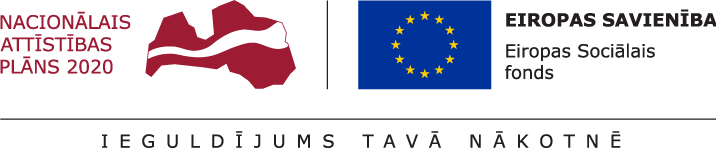 *Aizpilda CFLA* Projekta darbībām jāsakrīt ar projekta īstenošanas laika grafikā (1.pielikums) norādīto. Jānorāda visas projekta ietvaros atbalstāmās darbības – gan tās, kas veiktas pirms projekta iesnieguma apstiprināšanas, gan tās, ko plānots veikt pēc projekta iesnieguma apstiprināšanas.Kolonnā “N.p.k..” norāda attiecīgās darbības numuru, numerācija tiek saglabāta arī turpmākās projekta iesnieguma sadaļās, t.i., 1.pielikumā un 3.pielikumā;Kolonnā “Projekta darbība” norāda konkrētu darbības nosaukumu, ja nepieciešams, tad papildina ar apakšdarbībām. Ja tiek norādītas apakšdarbības, tad tām noteikti jānorāda arī darbības apraksts un rezultāts, aizpildot visas kolonnas.Ja tiek veidotas apakšdarbības, tad virsdarbībai nav obligāti jānorāda informācija kolonnās “Rezultāts”, Rezultāts skaitliskā izteiksmē” , jo nav nepieciešams dublēt informāciju, ko jau norāda par apakšdarbībām.Kolonnā “Projekta darbības apraksts” projekta iesniedzējs apraksta, kādi pasākumi un darbības tiks veiktas attiecīgās darbības īstenošanas laikā.Kolonnās  “Rezultāts” un “Rezultāts skaitliskā izteiksme” norāda precīzi definētu un reāli sasniedzamu rezultātu, tā skaitlisko izteiksmi (norāda tikai konkrētu skaitlisku informāciju) un atbilstošu mērvienību.Katrai darbībai vai apakšdarbībai jānorāda viens sasniedzamais rezultāts, jāveido vairākas apakšdarbības, ja darbībām paredzēti vairāki rezultāti.Plānojot projekta darbības, projekta iesniedzējam ir nepieciešams apzināt un uzskaitīt veicamās darbības, kas vērstas uz projekta mērķa (1.2.sadaļa), plānoto rādītāju (1.6.sadaļa) un rezultātu sasniegšanu. Projekta darbību plānošanā ievēro MK noteikumu nosacījumus. Projektā var plānot tikai tādas darbības, kas noteiktas MK noteikumu 13.punktā ņemot vērā MK noteikumu 14.punktā noteikto:projekta vadības un īstenošanas nodrošināšana (MK noteikumu 13.1.apakšpunkts);pasākumi ārstniecības personu piesaistei (MK noteikumu 13.2.apakšpunkts);pasākumi pakalpojumu pieejamības nodrošināšanai (MK noteikumu 13.3.apakšpunkts);informācijas un publicitātes pasākumu nodrošināšana (MK noteikumu 13.4.apakšpunkts).Saskaņā ar MK noteikumu 14.punktu MK  noteikumu 13. punktā minētās atbalstāmās darbības:ir vērstas uz valsts apmaksāto pakalpojumu pieejamības uzlabošanu prioritārajās jomās;14.2. tiek īstenotas teritorijās ārpus Rīgas, kur ir konstatēts ārstniecības personāla trūkums.Saskaņā ar MK noteikumu 17.punktu MK noteikumu 16.1. un 16.2. apakšpunktā minēto izmaksu pozīciju ietvaros ir atbalstāmi pasākumi ārstniecības personu piesaistei, ja vienlaikus ir izpildīti MK noteikumu 17.punktā norādītie nosacījumi.Saskaņā ar MK noteikumu 18.punktu MK noteikumu MK noteikumu   16.3. apakšpunktā minētās izmaksu pozīcijas ietvaros ir atbalstāmi pasākumi ģimenes ārsta prakses nodošanai, ja vienlaikus ir izpildīti MK noteikumu 18.punktā norādītie nosacījumi. Saskaņā ar MK 37.punktu finansējuma saņēmējs divu mēnešu laikā no projektu iesniegumu atlases izsludināšanas dienas izstrādā un iesniedz saskaņošanai konsultatīvajā darba grupā kārtību, kādā veicama cilvēkresursu piesaiste reģioniem, paredzot atbalsta saņemšanas nosacījumus, tai skaitā:informācijas izplatīšanas nosacījumus par kompensācijas saņemšanas iespējām;vienotu pieteikšanās kārtību;vienotus atbalstāmo personu izvērtēšanas kritērijus;pakalpojumu pieejamības nodrošināšanas pasākumu īstenošanas un piemērošanas nosacījumus.Saskaņā ar MK 38.punktu finansējuma saņēmējs divu mēnešu laikā no projektu iesniegumu atlases izsludināšanas dienas sagatavo cilvēkresursu piesaistes plānu, pamatojoties uz Pasaules Bankas izstrādātajās tīklu attīstības vadlīnijās identificētajām cilvēkresursu vajadzībām un rekomendācijām, politikas plānošanas dokumentiem veselības nozares attīstības jomā un konsultatīvās darba grupas priekšlikumiem. Cilvēkresursu piesaistes plānu iesniedz saskaņošanai konsultatīvajā darba grupā.Lai projektu apstiprinātu atbilstoši izvirzītajiem kritērijiem:projekta darbības ir precīzi definētas, t.i., no darbību nosaukumiem var spriest par to saturu, plānotais darbību īstenošanas ilgums ir samērīgs un atbilstošs;projekta darbības ir pamatotas, t.i., tās tieši ietekmē projekta mērķa, rezultātu un rādītāju sasniegšanu. Bez kādas no darbībām projekta mērķa, rezultātu un rādītāju sasniegšana nav iespējama. Katras darbības aprakstā ir pamatota tās nepieciešamība, aprakstīta tās ietvaros plānotā rīcība;projekta darbības ir vērstas uz projekta iesnieguma 1.3.punktā aprakstīto problēmu risinājumu.Projekta iesnieguma veidlapā sasniedzamais iznākuma rādītājs definēts atbilstoši MK noteikumu                7.2. apakšpunktā noteiktajam rādītājam. Rādītāju tabulā norādītajām vērtībām loģiski jāizriet no projektā plānotajām darbībām un norādītajiem rezultātiem pret darbībām, kā arī jānodrošina vismaz MK noteikumos noteikto sasniedzamo rādītāju apjomu. Iznākuma rādītāji sekmē MK noteikumos noteikto uzraudzības rādītāju sasniegšanu.Rādītājam norāda konkrētu skaitlisko apjomu sasniedzamajai mērvienībai projekta starpposmā (uz 2020.gada 31.decembri) un gala vērtību vismaz atbilstoši MK noteikumu 7.2. apakšpunktam pēc projekta īstenošanas pabeigšanas.Projekta iesnieguma veidlapā sasniedzamais rezultāta rādītājs definēts atbilstoši MK noteikumu 7.1.  apakšpunktā noteiktajam rādītājam. Rezultāta rādītāji sekmē MK noteikumos noteikto uzraudzības rādītāju sasniegšanu.Rādītāju tabulā norādītajām vērtībām loģiski jāizriet no projektā plānotajām darbībām un norādītajiem rezultātiem pret darbībām, kā arī jānodrošina vismaz MK noteikumu 7.1. apakšpunktā noteikto sasniedzamo rādītāja apjomu.* Jānorāda faktiskā projekta īstenošanas vietas adrese, ja īstenošanas vietas ir plānotas vairākas, iekļaujot papildus tabulu/as* Projekta īstenošanas ilgumam jāsakrīt ar projekta īstenošanas laika grafikā (1.pielikums) norādīto periodu pēc līguma noslēgšanasNorādītajam projekta īstenošanas ilgumam jāsakrīt ar projekta iesnieguma 1.1.sadaļā un laika grafikā (1.pielikums) norādīto informāciju par kopējo projekta īstenošanas ilgumu, ko laika grafikā apzīmē ar “X”.Projekta kopējā īstenošanas ilgumā neieskaita to darbību īstenošanas ilgumu, kas veiktas pirms vienošanās noslēgšanas un laika grafikā (1.pielikums) atzīmētas ar “P”, t.i., projekta īstenošanas ilgumu, kas jānorāda 2.3.sadaļā, aprēķina sākot no plānotā vienošanās par projekta īstenošanu parakstīšanas laika.Saskaņā ar MK noteikumu 47.punktu projektu īsteno ne ilgāk kā līdz 2023.gada 31.decembrim.Projekta iesniedzējs norāda iespējamos riskus, kas var nelabvēlīgi ietekmēt, traucēt vai kavēt projekta īstenošanas gaitu, sasniegt projekta mērķi un rezultātus. Projekta iesniedzējs riskus identificē pret projekta darbībām vai projekta posmiem, uz kuriem minētie riski varētu attiekties, novērtē riska ietekmi uz projekta ieviešanu un mērķa sasniegšanu un riska iestāšanās varbūtību, un izstrādā pasākumu plānu risku mazināšanai vai novēršanai.Projekta īstenošanas riskus apraksta, klasificējot tos pa risku grupām: finanšu riski – riski, kas saistīti ar projekta finansējumu, piemēram, priekšfinansējuma trūkums, tirgus cenu nepārzināšana, nepareizi saplānota finanšu plūsma, sadārdzinājumi un inflācija, kuras dēļ, uzsākot projekta īstenošanu, plānotās izmaksas var būtiski atšķirties no reālajām, izmaiņas likumdošanā, kas ietekmē projekta finanšu plūsmu, kā arī dubultā finansējuma risks, ja iestāde īsteno vairākus projektus vienlaicīgi, neatbilstoši veikto izdevumu riski. īstenošanas riski – riski, kas rodas, ja procesi vai procedūras darbojas kļūdaini vai nedarbojas vispār, kā rezultātā tiek būtiski traucēta vai kavēta projekta īstenošana, piemēram, neprecīza/neloģiska darbību plānošana, nepilnīga/neatbilstoša organizatoriskā struktūra, īstenoto darbību neatbilstība plānotajam, u.c. riski, kas attiecas uz projekta īstenošanā iesaistīto personālu, piemēram, tā nepietiekamās zināšanas vai prasmes, personāla mainība, cilvēkresursu nepietiekamība institūcijā vai to neefektīvs sadalījums, lai veiktu projektā paredzētās darbības.rezultātu un uzraudzības rādītāju sasniegšanas, administrēšanas riski – riski, kas saistīti ar projekta darbību rezultātu un uzraudzības rādītāju sasniegšanu, piemēram, nepietiekama mērķa grupas iesaistīšanās piedāvātajos pasākumos.administrēšanas riski – riski, kas saistīti ar projekta vadību un iestādes administrācijas darbu saistībā ar projektu ieviešanu, kā arī projektā ieplānotā laika grafika izmaiņas, kas var radīt citu risku iespējamību. Piemēram, projekta vadības pieredzes trūkums, vadības komandas nespēja sastrādāties, iestādes vadības maiņa. citi riski - riski, kas attiecas uz spēkā esošo normatīvo aktu izmaiņām vai to prasību neievērošanu, t.sk. Publisko iepirkumu likuma un Darba likuma normu neievērošanu, līgumsaistību neievērošanu un citiem juridiskiem aspektiem.Kolonnā “Riska apraksts” sniedz konkrēto risku īsu aprakstu, kas konkretizē riska būtību vai raksturo tā iestāšanās apstākļus. Kolonnā “Riska ietekme (augsta, vidēja, zema)” norāda riska ietekmes līmeni uz projekta ieviešanu un mērķa sasniegšanu. Novērtējot riska ietekmes līmeni, ņem vērā tā ietekmi uz projektu kopumā – projekta finanšu resursiem, projektam atvēlēto laiku, plānotajām darbībām, rezultātiem un citiem projektam raksturīgiem faktoriem.  Var izmantot šādu risku ietekmes novērtēšanas skalu:Riska ietekme ir augsta, ja riska iestāšanās gadījumā tam ir ļoti būtiska ietekme un ir būtiski apdraudēta projekta ieviešana, mērķu un rādītāju sasniegšana, būtiski jāpalielina finansējums vai  rodas apjomīgi zaudējumi.Riska ietekme ir vidēja, ja riska iestāšanās gadījumā, tas var ietekmēt projekta īstenošanu, kavēt projekta sekmīgu ieviešanu un mērķu sasniegšanu.Riska ietekme ir zema, ja riska iestāšanās gadījumā  tam nav būtiskas ietekmes  un  tas  neietekmē projekta ieviešanu.Kolonnā “Iestāšanās varbūtība (augsta, vidēja, zema)” analizē riska iestāšanās varbūtību un biežumu projekta īstenošanas laikā vai noteiktā laika periodā, piemēram, attiecīgās darbības īstenošanas laikā, ja risks attiecināms tikai uz konkrētu darbību. Riska iestāšanās varbūtībai var izmantot šādu skalu:Iestāšanās varbūtība ir augsta, ja ir droši vai gandrīz droši, ka risks iestāsies, piemēram, reizi gadā;Iestāšanās varbūtība ir vidēja, ja ir iespējams (diezgan iespējams), ka risks iestāsies, piemēram, vienu reizi projekta laikā;Iestāšanās varbūtība ir zema, ja mazticams, ka risks iestāsies, var notikt tikai ārkārtas gadījumos.Kolonnā “Riska novēršanas/mazināšanas pasākumi” norāda projekta iesniedzēja plānotos un ieviešanas procesā esošos pasākumus, kas mazina riska ietekmes līmeni vai mazina iestāšanās varbūtību, tai skaitā norāda informāciju par pasākumu īstenošanas biežumu un atbildīgos. Izstrādājot pasākumus, jāņem vērā, ka pasākumiem ir jābūt reāliem, ekonomiskiem (izmaksām ir jābūt mazākām nekā iespējamie zaudējumi), koordinētiem visos līmeņos un atbilstošiem projekta iesniedzēja izstrādātajiem vadības un kontroles pasākumiem (iekšējiem normatīvajiem aktiem), kas nodrošina kvalitatīvu projekta ieviešanu.Metodikā izmantotā risku klasifikācija atbilstoši projekta iesniegumā norādītajām grupām, kā arī piedāvātās skalas riska novērtēšanai ir informatīvas, un projekta iesniedzējs pēc analoģijas var izmantot organizācijā  izmantoto risku ietekmes novērtēšanas skalu, ja tā ir  atbilstošāka izstrādātā projekta iesnieguma  vajadzībām.Projekta iesniedzējs sniedz informāciju par saistītajiem projektiem, ja tādi ir (norāda to informāciju, kas pieejama projekta iesnieguma aizpildīšanas brīdī), norādot informāciju par citiem 2007.-2013.gada  un 2014.-2020.gada plānošanas perioda specifisko atbalsta mērķa projektiem, finanšu instrumentiem un atbalsta programmām, ar kuriem saskata sinerģiju/demarkāciju. Piemēram: aprakstīta projekta sinerģija pārējiem Veselības ministrijas pārziņā esošajiem specifiskajiem atbalsta mērķiem (SAM 9.2.3., 9.2.6.  un SAM 9.3.2.).  norādīta sinerģija ar Eiropas Komisijas trešā Savienības rīcības programma veselības jomā 2014. – 2020.gadam, ja attiecināms.. Tabulā aizpilda tās kolonnas, par kurām projekta sagatavošanas laikā ir pieejama informācija.Kolonnā “Sasniedzamā vērtība” norāda attiecīgajam rādītājam skaitlisko vērtību, kuru plānots sasniegt projekta īstenošanas rezultātā. Kolonnā “Piezīmes”, ja nepieciešams, sniedz informāciju, kas paskaidro norādītā attiecīgā rādītāja sasniedzamo vērtību.Projekta iesnieguma veidlapas 3.2.sadaļā horizontālā principa “Vienlīdzīgas iespējas” ieviešanai sasniedzamie rādītāji definēti atbilstoši Labklājības ministrijas kā par horizontālo principu koordināciju atbildīgās iestādes izstrādātās metodikas horizontālā principa “Vienlīdzīgas iespējas” īstenošanas uzraudzībai 2014.-2020.gada plānošanas periodā 1.pielikumā un MK noteikumu 45.2..apakšpunktam. Projekta īstenošanas laikā finansējuma saņēmējam par šiem rādītājiem jāsniedz dati reizi gadā. Ja uz projekta iesniegšanas brīdi nav iespējams noteikt vai plānot sasniedzamo vērtību, kolonnā “Sasniedzamā vērtība” projekta iesniedzējs attiecīgi atzīmē “-“ vai “0” un piezīmēs iekļauj informāciju, kas norāda, ka atbilstoši noslēgtajai vienošanās projekta īstenošanu dati tiks sniegti pēc fakta.Šajā projekta iesnieguma sadaļā projekta iesniedzējs, atbilstoši normatīvajos aktos noteiktajām prasībām, norāda informācijas un publicitātes pasākumus un sniedz pasākumu aprakstu (t.i., ko šis pasākums ietver, kas to īstenos, cik bieži), norāda īstenošanas periodu (piemēram, visu projekta īstenošanas laiku, konkrētus gada ceturkšņus), kā arī pasākumu skaitu.Ailē “Informatīvais plakāts” iekļauj informāciju par plakātu, kas finansējuma saņēmējam jānovieto projekta īstenošanas vietās sabiedrībai redzamā vietā, piemēram, pie ēkas ieejas, ar informāciju par projektu tostarp par finansiālo atbalstu no Eiropas Sociālā fonda. Plakāta minimālais izmērs A3. Ailē “Informācija internetā” norāda informāciju par finansējuma saņēmēja tīmekļa vietnē plānotajām publikācijām (aprakstiem) par projekta īstenošanu, tostarp tā mērķiem un rezultātiem, uzsverot no Eiropas Sociālā fonda saņemto finansiālo atbalstu. Informācijas aktualizēšana finansējuma saņēmēja tīmekļa vietnē par projekta īstenošanu paredzēta ne retāk kā reizi trijos mēnešos.Obligāti jānorāda projekta iesniedzēja precīza tīmekļa vietnes adrese, kurā tiks ievietota ar projekta ieviešanu, īstenošanu un rezultātiem saistītā aktuālā informācija.Saskaņā ar MK noteikumu 44.punktu finansējuma saņēmējs nodrošina, lai informācija par kompensācijas saņemšanu būtu publiski pieejama internetā, un nodrošina iespēju anonīmi izteikt iebildumus un ierosinājumus par atbalsta pasākumiem, kā arī ne retāk kā reizi trijos mēnešos ievieto aktuālo informāciju par projekta īstenošanu savā tīmekļvietnē.Ailē “Citi” norāda, piemēram, pasākumus, kas attiecas uz mērķa grupas informēšanu par dalību projektā. Kolonnā “Pasākuma apraksts” sniedz informāciju par to, ko šis konkrētais pasākums ietver un kas to īstenos.Kolonnā “Īstenošanas periods” norāda plānoto attiecīgā pasākuma īstenošanas laika posmu, piemēram, viss projekta īstenošanas laiks vai konkrēti gada periodi.Kolonnā “Skaits” norāda kopējo plānoto attiecīgo pasākumu skaitu.Lai projektu apstiprinātu atbilstoši izvirzītajiem kritērijiem projekta iesniegumā norādīts, ka:Visos informācijas un komunikācijas pasākumos, ko organizē atbalsta saņēmējs, tiek atzīts atbalsts, kas saņemts no fondiem darbības veikšanai:izvietojot Eiropas Savienības emblēmu kopā ar atsauci uz Eiropas Savienību saskaņā ar tehniskajiem parametriem, kas noteikti īstenošanas aktā, kuru Eiropas Komisija pieņēmusi atbilstoši Eiropas Parlamenta un Padomes 2013.gada 17.decembra Regulas (ES) Nr. 1303/2013 115. panta 4.punktam;norādot fondu vai fondus, kas atbalsta darbību.Darbības īstenošanas laikā atbalsta saņēmējs informē sabiedrību par atbalstu, kas saņemts no fondiem atbalsta saņēmēja tīmekļa vietnē, ja tāda ir, publicējot īsu un ar atbalsta apjomu samērīgu aprakstu par darbību, tostarp tās mērķiem un rezultātiem, un uzsverot no Eiropas Savienības saņemto finansiālo atbalstu. Kā arī viegli redzamā vietā, piemēram, pie ēkas ieejas, izvietojot vismaz vienu plakātu ar informāciju par projektu (minimālais izmērs A3), tostarp par finansiālo atbalstu no Savienības.Nodrošina, lai personas, kas piedalās darbības īstenošanā, būtu informētas par šo finansējumu. Ikvienā dokumentā, kas attiecas uz darbības īstenošanu un kas paredzēts sabiedrībai vai dalībniekiem, tostarp jebkurā dalības sertifikātā vai citā sertifikātā, iekļauj paziņojumu par to, ka darbības programmu atbalstījis fonds vai fondi.Es, apakšā parakstījies (-usies), __________________________,vārds, uzvārds				Projekta iesniedzēja ___________________________________,               projekta iesniedzēja nosaukums				atbildīgā amatpersona, _________________________________,amata nosaukumsapliecinu, ka projekta iesnieguma iesniegšanas brīdī,projekta iesniedzējs neatbilst nevienam no Eiropas Savienības struktūrfondu un Kohēzijas fonda 2014.-2020.gada plānošanas perioda vadības likuma 23.pantā pirmajā daļā minētajiem projektu iesniedzēju izslēgšanas noteikumiem;projekta iesniedzēja rīcībā ir pietiekami un stabili finanšu resursi (nav attiecināms uz valsts budžeta iestādēm);projekta iesniegumā un tā pielikumos sniegtās ziņas atbilst patiesībai un projekta īstenošanai pieprasītais Eiropas Sociālā fonda līdzfinansējums tiks izmantots saskaņā ar projekta iesniegumā noteikto;nav zināmu iemeslu, kādēļ šis projekts nevarētu tikt īstenots vai varētu tikt aizkavēta tā īstenošana, un apstiprinu, ka projektā noteiktās saistības iespējams veikt normatīvajos aktos par attiecīgās Eiropas Sociālā fonda specifiskā atbalsta mērķa vai tā pasākuma īstenošanu noteiktajos termiņos;Apzinos, ka projektu var neapstiprināt līdzfinansēšanai no Eiropas Sociālā fonda, ja projekta iesniegums, ieskaitot šo sadaļu, nav pilnībā un kvalitatīvi aizpildīts, kā arī, ja normatīvajos aktos par attiecīgā Eiropas Sociālā fonda specifiskā atbalsta mērķa vai tā pasākuma īstenošanu plānotais Eiropas Sociālā fonda finansējums (kārtējam gadam/plānošanas periodam) projekta apstiprināšanas brīdī ir izlietots.Apzinos, ka nepatiesas apliecinājumā sniegtās informācijas gadījumā administratīva rakstura sankcijas var tikt uzsāktas gan pret mani, gan arī pret minēto juridisko personu – projekta iesniedzēju.Apzinos, ka projekta izmaksu pieauguma gadījumā projekta iesniedzējs sedz visas izmaksas, kas var rasties izmaksu svārstību rezultātā.Apliecinu, ka esmu iepazinies (-usies), ar attiecīgā Eiropas Sociālā fonda specifikā atbalsta mērķa vai tā pasākuma nosacījumiem un atlases nolikumā noteiktajām prasībām.Piekrītu projekta iesniegumā norādīto datu apstrādei Kohēzijas politikas fondu vadības informācijas sistēmā 2014.-2020.gadam un to nodošanai citām valsts informācijas sistēmām.Apliecinu, ka projekta iesniegumam pievienotās kopijas atbilst manā rīcībā esošiem dokumentu oriģināliem un projekta iesnieguma kopijas un elektroniskā versija atbilst iesniegtā projekta iesnieguma oriģinālam.Apzinos, ka projekts būs jāīsteno saskaņā ar projekta iesniegumā paredzētajām darbībām un rezultāti jāuztur atbilstoši projekta iesniegumā minētajam.Paraksts*: Datums: dd/mm/gggg* gadījumā, ja projekta iesnieguma veidlapa tiek iesniegta Kohēzijas politikas fondu vadības informācijas sistēmā 2014.- 2020.gadam vai ar e-parakstu, paraksta sadaļa nav aizpildāmaProjekta iesniegumu paraksta projekta iesniedzēja atbildīgā amatpersona, kurai iestādē ir noteiktas paraksttiesības.Ja projekta iesniegumu paraksta cita persona, tad projekta iesniegumam pievieno projekta iesniedzēja atbildīgās amatpersonas parakstītu pilnvarojumu (pilnvara, rīkojums, u.c. iekšējais normatīvais dokuments), kas apliecina attiecīgās personas tiesības parakstīt un iesniegt projekta iesniegumu pretendēšanai uz Eiropas Sociālā fonda finansējumu.Apliecinājumā norādītajam projekta iesniedzējam jāsakrīt ar projekta iesnieguma titullapā norādīto projekta iesniedzēju.PIELIKUMI1.pielikums projekta iesniegumamProjekta īstenošanas laika grafikā (1.pielikums) norāda projekta plānoto darbību īstenošanas laiku. Maksimālais projekta īstenošanas termiņš atbilstoši MK noteikumu 47.punktam ir ne ilgāk kā līdz 2023. gada 31. decembrim. Saskaņā ar MK noteikumu 10.punktu projekta izmaksas ir attiecināmas, ja tās atbilst MK  noteikumos minētajām izmaksu pozīcijām un ir radušās pēc tam, kad noslēgta vienošanās par projekta īstenošanu. MK noteikumu 15. punktā minētās izmaksas par MK noteikumu 37. punktā minētās kārtības un MK noteikumu 38. punktā minētā plāna izstrādi cilvēkresursu piesaistei reģioniem ir attiecināmas, ja tās radušās no MK noteikumu spēkā stāšanās dienas (24.03.2017.).Projekta īstenošanas laika grafikā (1.pielikums) norāda:projekta īstenošanas laiku ceturkšņu un gadu sadalījumā pa veicamajām darbībām un apakšdarbībām, attiecīgos gada ceturkšņus atzīmējot ar „X” vai "P",  ja attiecīgās darbības tiek īstenotas līdz  projekta apstiprināšanai;katras darbības un apakšdarbības numuru, atbilstoši projekta iesnieguma  1.5.sadaļā "Projekta darbības un sasniedzamie rezultāti" norādītajai secībai.Projekta laika grafikā norādītajai informācijai par darbību īstenošanas ilgumu  jāatbilst projekta finansēšanas plānā (2.pielikums) norādītajai informācijai par projekta finansējuma sadalījumu pa gadiem, kā arī 2.3.sadaļā "Projekta īstenošanas ilgums (pilnos mēnešos)" norādītajai informācijai par īstenošanas ilgumu pēc vienošanās noslēgšanas.2.pielikums projekta iesniegumamProjekta “Finansēšanas plānā” (2.pielikums) norāda projektā plānoto izmaksu sadalījumu pa gadiem un finansēšanas avotiem, nodrošinot atbilstošu finansējuma sadalījuma proporciju katrā īstenošanas gadā, un ievērojot “Projekta īstenošanas laika grafikā” (1.pielikums) norādīto darbību īstenošanas laika periodu un attiecīgai darbībai nepieciešamo finansējuma apjomu.Atbilstoši MK noteikumu 8.punktam maksimālā kopējo attiecināmo izmaksu summa, iesniedzot projekta iesniegumu, ir  9 960 103 euro, t.sk. Eiropas Sociālā fonda finansējums – 8 466 087 euro un valsts budžeta finansējums - 1 494 016 euro.  Attiecīgi kolonnā “Kopā” norādītās summas attiecīgajās ailēs nevar pārsniegt šos maksimālo summu ierobežojumus.Atbilstoši MK noteikumu 9.punktam Eiropas Sociālā fonda finansējums nevar pārsniegt 85% no projektam plānotā kopējā attiecināmā finansējuma, t.i., attiecīgi kolonnā “Kopā” norādītais  procentuālais apmērs nevar pārsniegt 85 %.Finansēšanas plānā:visas attiecināmās izmaksas pa gadiem plāno aritmētiski precīzi (gan horizontāli, gan vertikāli viena gada ietvaros) ar diviem cipariem aiz komata, summas norādot euro. projekta iesniedzējs aizpilda tabulu, norādot attiecīgās summas “baltajās” šūnās, pārējie tabulas lauki aizpildās automātiski, taču projekta iesniedzēja pienākums ir pārliecināties par veikto aprēķinu pareizību;nodrošina, ka projekta kopējās attiecināmās izmaksas kolonnā “Kopā” atbilst “Projekta budžeta kopsavilkumā” (3.pielikums) ailē “KOPĀ” norādītajām kopējām attiecināmajām izmaksām;ja attiecīgajā gadā kādā ailē nav plānots finansējums, norāda “0,00”.Projekta finansēšanas plūsma jāplāno tā, lai veicinātu atbilstoši MK noteikumu 7.3. apakšpunktā noteiktajam sasniedzamajam finanšu rādītājam: līdz 2018.gada 31.decembrim sertificēti attiecināmie izdevumi  2 656 027euro apmērā, lai  būtu nodrošināta minētā finanšu rādītāja sasniegšana, t.i. finansējuma plānojums pa gadiem veicina tādu finanšu plūsmu (maksājumu pieprasījumus), ka līdz 2017.gada 31.decembrim  ir iesniegti maksājumu pieprasījumi 2 656 027  euro apmērā. Ja projektā plānotā finanšu plūsma līdz 2017.gada beigām neveicina noteiktā finanšu rādītāja apmēru, tad atbilstību kritērijam pārbauda pēc šāda algoritma: n1 + (n2 x 50%) ≥ (finanšu rādītājs euro), kurā n1 = projekta finansējums 2017.gadā un n2 = projekta finansējums 2018.gada pirmajos sešos mēnešos.”Plānojot finansējuma sadalījumu pa gadiem, jāņem vērā, ka netiešās izmaksas sadarbības iestāde maksās 15% apmērā no reāli veiktajām vadības un īstenošanas personāla atlīdzības izmaksām. Tādējādi, ja kādā gadā, piemēram, uzsākot projektu nepieciešamais netiešo izmaksu apmērs faktiski pārsniedz 15% no vadības un īstenošanas personāla atlīdzības izmaksām, bet nākamajā gadā tās nepieciešamas mazākā apmērā, plānojot projekta budžeta sadalījumu pa gadiem, jāņem vērā, ka attiecīgi abos gados tiks maksāts pēc MK noteikumos 27.punktā noteiktās vienotās likmes, t.i. 15 %, apmērā. 3.pielikums projekta iesniegumam* Izmaksu pozīcijas norāda saskaņā ar normatīvajā aktā par attiecīgā Eiropas Savienības fonda specifiskā atbalsta mērķa īstenošanu norādītajām attiecināmo izmaksu pozīcijāmProjekta iesnieguma 3.pielikumā “Projekta budžeta kopsavilkums” izmaksu pozīcijas jādefinē atbilstoši MK noteikumu 13.punktā noteiktajām atbalstāmajām darbībām un iekļautās izmaksu pozīcijas jāsadala apakšpozīcijās un izmaksu vienībās (ja to ir iespējams izdarīt) atbilstoši MK noteikumu 15., 16., 23., 24., 25., 27. punktā nosauktajām attiecināmajām izmaksu pozīcijām, ievērojot Ministru kabineta 2014.gada 16.decembra noteikumu Nr.784 “Kārtība, kādā Eiropas Savienības struktūrfondu un Kohēzijas fonda vadībā iesaistītās institūcijas nodrošina plānošanas dokumentu sagatavošanu un šo fondu ieviešanu 2014.–2020.gada plānošanas periodā” 1. pielikumā norādīto izmaksu klasifikāciju.Projekta iesniedzējs, aizpildot projekta iesnieguma 3.pielikumu “Projekta budžeta kopsavilkums”, var nodefinētajām pozīcijām izveidot apakšlīmeņus (pieļaujams definēt vēl trīs apakšlīmeņus). Piemēram, projekta iesniedzējs var nepieciešamības gadījumā veidot 3.1.1. un 3.1.2. izmaksu pozīcijas, ja nepieciešams definēto izmaksu pozīciju dalīt sīkāk. Jaunas papildu pozīcijas veidot projekta iesniedzējs nevar. Piemēram, projekta iesniedzējs nevar pievienot izmaksu pozīciju 3.3. Ja kādu no izmaksām nav iespējams iekļaut jau nodefinētajās, lūdzu konsultēties ar Centrālo finanšu un līgumu aģentūru atlases nolikumā noteiktajā kārtībā. Papildus lūdzam ņemt vērā, ka summas pa pozīcijām jānorāda zemākajā apakšlīmenī, t.i. nevar būt situācija, kad summa ir norādīta virspozīcijā, bet nav apakšpozīcijā.Plānojot projekta budžetu, jāievēro, ka projektā var iekļaut tikai tādas izmaksas, kas ir nepieciešamas projekta īstenošanai un to nepieciešamība izriet no projekta iesnieguma 1.5.sadaļā norādītajām projekta darbībām (tai skaitā 1.2., 1.3., 1.4.sadaļā iekļautajiem aprakstiem). Izmaksām ir jānodrošina rezultātu sasniegšana (1.5.sadaļā plānotie rezultāti) un jāveicina 1.6.sadaļā norādīto rādītāju sasniegšana. 3.pielikumā “Projekta budžeta kopsavilkums”, norādītājām  izmaksu pozīcijām saturiski jāatbilst MK noteikumu 13.punktā noteiktajām atbalstāmajām darbībām un izmaksu pozīcijas ir sadalītas apakšpozīcijās un izmaksu vienībās (ja to ir iespējams izdarīt) atbilstoši MK noteikumu 15., 16., 23., 24., 25. un 27. punktos norādītajām attiecināmo izmaksu pozīcijām un 17., 18., 19., 20., 21., 22., 26., 28. punktos  norādītajiem izmaksu pozīciju attiecināmības nosacījumiem. Plānotās izmaksas ir saistītas ar projekta īstenošanu (t.i., bez tām nav iespējams īstenot konkrēto projekta darbību), to raksturo projekta darbību apraksts gan attiecībā uz mērķa grupas iesaisti projektā, gan arī projekta īstenošanas un administrēšanas personāla darbības, kas nepieciešamas, lai nodrošinātu projekta īstenošanu.  Plānojot attiecināmās izmaksas, jāņem vērā MK noteikumos noteiktās izmaksu pozīcijas, to ierobežojumus un Vadošās iestādes Vadlīnijas attiecināmo un neattiecināmo izmaksu noteikšanai 2014.-2020.gada plānošanas periodā noteiktais. Vadlīnijas pieejamas Eiropas Savienības fondu tīmekļa vietnē www.esfondi.lv  (http://www.esfondi.lv/page.php?id=1196 ).Kolonnā “Izmaksu pozīcijas nosaukums” ir iekļautas tādas izmaksas, kas atbilst MK noteikumu 15., 16., 23., 24., 25., 27. punktā  noteiktajām pozīcijām. Kolonnā “Izmaksu veids (tiešās/ netiešās)” informācija norādīta atbilstoši MK noteikumiem.Kolonnā “Daudzums” norāda, piemēram, dalībnieku skaitu, mēnešu skaitu, komandējumu skaitu. Norādītā informācija kolonnās “Daudzums” un “Mērvienība” nedrīkst būt pretrunīga ar projekta iesnieguma 1.5.sadaļā “Projekta darbības un sasniedzamie rezultāti” norādītajiem plānotajiem darbību rezultātiem.Kolonnā “Mērvienība” norāda vienības nosaukumu.Kolonnā “Projekta darbības Nr.” norāda atsauci uz projekta darbību, uz kuru šīs izmaksas attiecināmas. Ja izmaksas attiecināmas uz vairākām projekta darbībām - norāda visas. Projekta darbības numuram jāsakrīt ar projekta iesnieguma 1.5.sadaļā “Projekta darbības un sasniedzamie rezultāti” norādīto projekta darbības (vai apakšdarbības - ja attiecināms) numuru. Jāievēro, ka darbībām jāatbilst MK noteikumu 13.punktā noteiktajām. Kolonnā “Attiecināmās izmaksas” norāda attiecīgās izmaksas euro ar diviem cipariem aiz komata. Ja projektā attiecīgajā izmaksu pozīcijā vai kolonnā izmaksas netiek plānotas, norāda “0,00”.Kolonnā “Kopā” “EUR” norāda summu, ko veido attiecināmās izmaksas, vienlaikus procentuālais apmērs tiek aprēķināts no projekta kopējām izmaksām.Kolonnā “t.sk. PVN” informāciju norāda, ja projekta iesniedzējs ir reģistrējies kā PVN maksātājs.MK noteikumos noteiktie izmaksu pozīciju kopējie ierobežojumi:Saskaņā ar MK noteikumu 15.punktā noteikto MK noteikumu 13.1. apakšpunktā minētās atbalstāmās darbības finansējums nepārsniedz 7 %  no MK  noteikumu 8. punktā minētā kopējā pieejamā finansējuma, un tās ietvaros ir attiecināmas:projekta vadības un īstenošanas personāla atlīdzības izmaksas;projekta vadības un īstenošanas personāla iekšzemes komandējumu un darba braucienu izmaksas atbilstoši normatīvajiem aktiem, kas nosaka kārtību, kādā atlīdzināmi ar komandējumiem saistītie izdevumi.Saskaņā ar MK  noteikumu 13. punktā minēto atbalstāmo darbību īstenošanai ir attiecināmas neparedzētās izmaksas līdz 2% no MK noteikumu 8. punktā minētā kopējā specifiskā atbalsta mērķim pieejamā finansējuma, ko projekta iesniegumā plāno kā vienu izmaksu pozīciju. Neparedzēto izdevumu izlietošanu pirms izdevumu veikšanas finansējuma saņēmējs saskaņo ar sadarbības iestādi.Saskaņā ar MK noteikumu 27.punktu MK noteikumu 13. punktā minēto atbalstāmo darbību īstenošanai ir attiecināmas projekta netiešās attiecināmās izmaksas, ko projekta iesniegumā plāno kā vienu izmaksu pozīciju, piemērojot netiešo izmaksu vienoto likmi 15 % apmērā no šo noteikumu 26.1. apakšpunktā minētajām tiešajām personāla atlīdzības izmaksām.Saskaņā ar MK noteikumu 22.punktu  ārstniecības persona uz katru MK noteikumu 16.1., 16.2. un 16.3. apakšpunktā minēto kompensācijas veidu var pretendēt vienu reizi projekta īstenošanas laikā.MK  noteikumu 16.1., 16.2. un 16.3. apakšpunktā minētās kompensācijas netiek apliktas ar nodokli atbilstoši likuma "Par iedzīvotāju ienākuma nodokli" 9. panta pirmās daļas 16. punktam.Eiropas Sociālā fonda projekta iesniegumsProjekta nosaukums:Projekta nosaukums nedrīkst pārsniegt vienu teikumu. Tam kodolīgi jāatspoguļo projekta mērķis.Projekta nosaukums nedrīkst pārsniegt vienu teikumu. Tam kodolīgi jāatspoguļo projekta mērķis.Projekta nosaukums nedrīkst pārsniegt vienu teikumu. Tam kodolīgi jāatspoguļo projekta mērķis.Projekta nosaukums nedrīkst pārsniegt vienu teikumu. Tam kodolīgi jāatspoguļo projekta mērķis.Projekta nosaukums nedrīkst pārsniegt vienu teikumu. Tam kodolīgi jāatspoguļo projekta mērķis.Specifiskā atbalsta mērķa/ pasākuma atlases kārtas numurs un nosaukums: 9.2.5. specifiskā atbalsta mērķis "Uzlabot pieejamību ārstniecības un ārstniecības atbalsta personām, kas sniedz pakalpojumus prioritārajās veselības jomās iedzīvotājiem, kas dzīvo ārpus Rīgas"9.2.5. specifiskā atbalsta mērķis "Uzlabot pieejamību ārstniecības un ārstniecības atbalsta personām, kas sniedz pakalpojumus prioritārajās veselības jomās iedzīvotājiem, kas dzīvo ārpus Rīgas"9.2.5. specifiskā atbalsta mērķis "Uzlabot pieejamību ārstniecības un ārstniecības atbalsta personām, kas sniedz pakalpojumus prioritārajās veselības jomās iedzīvotājiem, kas dzīvo ārpus Rīgas"9.2.5. specifiskā atbalsta mērķis "Uzlabot pieejamību ārstniecības un ārstniecības atbalsta personām, kas sniedz pakalpojumus prioritārajās veselības jomās iedzīvotājiem, kas dzīvo ārpus Rīgas"9.2.5. specifiskā atbalsta mērķis "Uzlabot pieejamību ārstniecības un ārstniecības atbalsta personām, kas sniedz pakalpojumus prioritārajās veselības jomās iedzīvotājiem, kas dzīvo ārpus Rīgas"Projekta iesniedzējs: Projekta iesniedzējs specifiskā atbalsta ietvaros ir vadošā valsts pārvaldes iestāde veselības nozarē – Veselības ministrija.Norāda projekta iesniedzēja juridisko nosaukumu, neizmantojot tā saīsinājumus. Projekta iesniedzējs specifiskā atbalsta ietvaros ir vadošā valsts pārvaldes iestāde veselības nozarē – Veselības ministrija.Norāda projekta iesniedzēja juridisko nosaukumu, neizmantojot tā saīsinājumus. Projekta iesniedzējs specifiskā atbalsta ietvaros ir vadošā valsts pārvaldes iestāde veselības nozarē – Veselības ministrija.Norāda projekta iesniedzēja juridisko nosaukumu, neizmantojot tā saīsinājumus. Projekta iesniedzējs specifiskā atbalsta ietvaros ir vadošā valsts pārvaldes iestāde veselības nozarē – Veselības ministrija.Norāda projekta iesniedzēja juridisko nosaukumu, neizmantojot tā saīsinājumus. Projekta iesniedzējs specifiskā atbalsta ietvaros ir vadošā valsts pārvaldes iestāde veselības nozarē – Veselības ministrija.Norāda projekta iesniedzēja juridisko nosaukumu, neizmantojot tā saīsinājumus. Reģistrācijas numurs/ Nodokļu maksātāja reģistrācijas numurs: Norāda reģistrācijas numuru.Norāda reģistrācijas numuru.Norāda reģistrācijas numuru.Norāda reģistrācijas numuru.Norāda reģistrācijas numuru.Projekta iesniedzēja veids: Norāda atbilstošu projekta iesniedzēja veidu.Šajā SAM projekta iesniedzējs ir valsts pārvaldes iestāde.Norāda atbilstošu projekta iesniedzēja veidu.Šajā SAM projekta iesniedzējs ir valsts pārvaldes iestāde.Norāda atbilstošu projekta iesniedzēja veidu.Šajā SAM projekta iesniedzējs ir valsts pārvaldes iestāde.Norāda atbilstošu projekta iesniedzēja veidu.Šajā SAM projekta iesniedzējs ir valsts pārvaldes iestāde.Norāda atbilstošu projekta iesniedzēja veidu.Šajā SAM projekta iesniedzējs ir valsts pārvaldes iestāde.Projekta iesniedzēja tips (saskaņā ar regulas 651/2014 1.pielikumu):Norāda N/A, jo SAM ietvaros uz  projektu iesniedzēju  neattiecas regulas 651/2014 1.pielikuma nosacījumi.Norāda N/A, jo SAM ietvaros uz  projektu iesniedzēju  neattiecas regulas 651/2014 1.pielikuma nosacījumi.Norāda N/A, jo SAM ietvaros uz  projektu iesniedzēju  neattiecas regulas 651/2014 1.pielikuma nosacījumi.Norāda N/A, jo SAM ietvaros uz  projektu iesniedzēju  neattiecas regulas 651/2014 1.pielikuma nosacījumi.Norāda N/A, jo SAM ietvaros uz  projektu iesniedzēju  neattiecas regulas 651/2014 1.pielikuma nosacījumi.Valsts budžeta finansēta institūcijaŠajā SAM projekta iesniedzējs ir valsts budžeta finansēta institūcija un norāda “Jā”.Šajā SAM projekta iesniedzējs ir valsts budžeta finansēta institūcija un norāda “Jā”.Šajā SAM projekta iesniedzējs ir valsts budžeta finansēta institūcija un norāda “Jā”.Šajā SAM projekta iesniedzējs ir valsts budžeta finansēta institūcija un norāda “Jā”.Šajā SAM projekta iesniedzējs ir valsts budžeta finansēta institūcija un norāda “Jā”.Projekta iesniedzēja klasifikācija atbilstoši Vispārējās ekonomiskās darbības klasifikācijai NACE:NACE kodsEkonomiskās darbības nosaukumsEkonomiskās darbības nosaukumsEkonomiskās darbības nosaukumsEkonomiskās darbības nosaukumsProjekta iesniedzēja klasifikācija atbilstoši Vispārējās ekonomiskās darbības klasifikācijai NACE:  Četru zīmju kodsProjekta iesniedzējs no  NACE 2. redakcijas klasifikatora, kas pieejams http://www.csb.gov.lv/node/29900/list izvēlas  savai pamatdarbībai atbilstošo ekonomiskas darbības nosaukumu atbilstoši NACE 2.redakcijai.  Ja uz projekta iesniedzēju attiecas vairākas darbības,  veidlapā norāda  galveno pamatdarbību (arī ja tā ir atšķirīga no projekta  tēmas). Šī  informācija tiek izmantota statistikas vajadzībām.Projekta iesniedzējs no  NACE 2. redakcijas klasifikatora, kas pieejams http://www.csb.gov.lv/node/29900/list izvēlas  savai pamatdarbībai atbilstošo ekonomiskas darbības nosaukumu atbilstoši NACE 2.redakcijai.  Ja uz projekta iesniedzēju attiecas vairākas darbības,  veidlapā norāda  galveno pamatdarbību (arī ja tā ir atšķirīga no projekta  tēmas). Šī  informācija tiek izmantota statistikas vajadzībām.Projekta iesniedzējs no  NACE 2. redakcijas klasifikatora, kas pieejams http://www.csb.gov.lv/node/29900/list izvēlas  savai pamatdarbībai atbilstošo ekonomiskas darbības nosaukumu atbilstoši NACE 2.redakcijai.  Ja uz projekta iesniedzēju attiecas vairākas darbības,  veidlapā norāda  galveno pamatdarbību (arī ja tā ir atšķirīga no projekta  tēmas). Šī  informācija tiek izmantota statistikas vajadzībām.Projekta iesniedzējs no  NACE 2. redakcijas klasifikatora, kas pieejams http://www.csb.gov.lv/node/29900/list izvēlas  savai pamatdarbībai atbilstošo ekonomiskas darbības nosaukumu atbilstoši NACE 2.redakcijai.  Ja uz projekta iesniedzēju attiecas vairākas darbības,  veidlapā norāda  galveno pamatdarbību (arī ja tā ir atšķirīga no projekta  tēmas). Šī  informācija tiek izmantota statistikas vajadzībām.Juridiskā adrese:Norāda precīzu projekta iesniedzēja juridisko adresi, ierakstot attiecīgajās ailēs prasīto informāciju.Iela, mājas nosaukums, Nr./dzīvokļa Nr.Norāda precīzu projekta iesniedzēja juridisko adresi, ierakstot attiecīgajās ailēs prasīto informāciju.Iela, mājas nosaukums, Nr./dzīvokļa Nr.Norāda precīzu projekta iesniedzēja juridisko adresi, ierakstot attiecīgajās ailēs prasīto informāciju.Iela, mājas nosaukums, Nr./dzīvokļa Nr.Norāda precīzu projekta iesniedzēja juridisko adresi, ierakstot attiecīgajās ailēs prasīto informāciju.Iela, mājas nosaukums, Nr./dzīvokļa Nr.Norāda precīzu projekta iesniedzēja juridisko adresi, ierakstot attiecīgajās ailēs prasīto informāciju.Iela, mājas nosaukums, Nr./dzīvokļa Nr.Juridiskā adrese:Republikas pilsētaNovadsNovadsNovada pilsēta vai pagastsNovada pilsēta vai pagastsJuridiskā adrese:Pasta indekssPasta indekssPasta indekssPasta indekssPasta indekssJuridiskā adrese:E-pastsE-pastsE-pastsE-pastsE-pastsJuridiskā adrese:Tīmekļa vietneTīmekļa vietneTīmekļa vietneTīmekļa vietneTīmekļa vietneKontaktinformācija: Sniedz informāciju par kontaktpersonu, norādot attiecīgajās ailēs prasīto informāciju.Projekta iesniedzējs kā kontaktpersonu uzrāda atbildīgo darbinieku, kompetentu par projekta iesniegumā sniegto informāciju un projekta īstenošanas organizāciju, piemēram, plānotā projekta vadītāju.Kontaktpersonas Vārds, UzvārdsSniedz informāciju par kontaktpersonu, norādot attiecīgajās ailēs prasīto informāciju.Projekta iesniedzējs kā kontaktpersonu uzrāda atbildīgo darbinieku, kompetentu par projekta iesniegumā sniegto informāciju un projekta īstenošanas organizāciju, piemēram, plānotā projekta vadītāju.Kontaktpersonas Vārds, UzvārdsSniedz informāciju par kontaktpersonu, norādot attiecīgajās ailēs prasīto informāciju.Projekta iesniedzējs kā kontaktpersonu uzrāda atbildīgo darbinieku, kompetentu par projekta iesniegumā sniegto informāciju un projekta īstenošanas organizāciju, piemēram, plānotā projekta vadītāju.Kontaktpersonas Vārds, UzvārdsSniedz informāciju par kontaktpersonu, norādot attiecīgajās ailēs prasīto informāciju.Projekta iesniedzējs kā kontaktpersonu uzrāda atbildīgo darbinieku, kompetentu par projekta iesniegumā sniegto informāciju un projekta īstenošanas organizāciju, piemēram, plānotā projekta vadītāju.Kontaktpersonas Vārds, UzvārdsSniedz informāciju par kontaktpersonu, norādot attiecīgajās ailēs prasīto informāciju.Projekta iesniedzējs kā kontaktpersonu uzrāda atbildīgo darbinieku, kompetentu par projekta iesniegumā sniegto informāciju un projekta īstenošanas organizāciju, piemēram, plānotā projekta vadītāju.Kontaktpersonas Vārds, UzvārdsKontaktinformācija: Ieņemamais amatsIeņemamais amatsIeņemamais amatsIeņemamais amatsIeņemamais amatsKontaktinformācija: TālrunisTālrunisTālrunisTālrunisTālrunisKontaktinformācija: E-pastsE-pastsE-pastsE-pastsE-pastsKorespondences adrese (aizpilda, ja atšķiras no juridiskās adreses)Norāda precīzu projekta iesniedzēja korespondences adresi, ierakstot attiecīgajās ailēs prasīto informāciju.Iela, mājas nosaukums, Nr./dzīvokļa Nr.Norāda precīzu projekta iesniedzēja korespondences adresi, ierakstot attiecīgajās ailēs prasīto informāciju.Iela, mājas nosaukums, Nr./dzīvokļa Nr.Norāda precīzu projekta iesniedzēja korespondences adresi, ierakstot attiecīgajās ailēs prasīto informāciju.Iela, mājas nosaukums, Nr./dzīvokļa Nr.Norāda precīzu projekta iesniedzēja korespondences adresi, ierakstot attiecīgajās ailēs prasīto informāciju.Iela, mājas nosaukums, Nr./dzīvokļa Nr.Norāda precīzu projekta iesniedzēja korespondences adresi, ierakstot attiecīgajās ailēs prasīto informāciju.Iela, mājas nosaukums, Nr./dzīvokļa Nr.Korespondences adrese (aizpilda, ja atšķiras no juridiskās adreses)Republikas pilsētaRepublikas pilsētaNovadsNovadsNovada pilsēta vai pagastsKorespondences adrese (aizpilda, ja atšķiras no juridiskās adreses)Pasta indekssPasta indekssPasta indekssPasta indekssPasta indekssProjekta identifikācijas Nr.*: Aizpilda CFLAAizpilda CFLAAizpilda CFLAAizpilda CFLAAizpilda CFLAProjekta iesniegšanas datums*:Aizpilda CFLAAizpilda CFLAAizpilda CFLAAizpilda CFLAAizpilda CFLA1.SADAĻA – PROJEKTA APRAKSTSProjekta kopsavilkums: projekta mērķis, galvenās darbības, ilgums, kopējās izmaksas un plānotie rezultāti (< 2000 zīmes >)(informācija pēc projekta apstiprināšanas tiks publicēta):Kopsavilkumu ieteicams rakstīt pēc visu pārējo sadaļu aizpildīšanas. Šajā sadaļā projekta iesniedzējs sniedz visaptverošu, strukturētu projekta būtības kopsavilkumu, kas jebkuram interesentam sniedz ieskatu par to, kas projektā plānots. Kopsavilkumā:norāda projekta mērķi (īsi);iekļauj informāciju par galvenajām projekta darbībām;informāciju par plānotajiem rezultātiem;sniedz informāciju par projekta kopējām izmaksām (var izcelt plānoto Eiropas Sociālā fonda atbalsta apjomu);kā arī norāda informāciju par projekta ilgumu;norāda saikni ar četrām prioritārajām jomām;norāda saikni ar veselības politikas plānošanas dokumentiem.Par plānoto projekta īstenošanas sākumu uzskatāms plānotais vienošanās par projekta īstenošanu parakstīšanas datums.Saskaņā ar MK noteikumu 10.punktu projekta izmaksas ir attiecināmas, ja tās atbilst MK  noteikumos minētajām izmaksu pozīcijām un ir radušās pēc tam, kad noslēgta vienošanās par projekta īstenošanu. MK noteikumu 15. punktā minētās izmaksas par MK noteikumu 37. punktā minētās kārtības un MK noteikumu 38. punktā minētā plāna izstrādi cilvēkresursu piesaistei reģioniem ir attiecināmas, ja tās radušās no MK noteikumu spēkā stāšanās dienas (24.03.2017.).Šī informācija par projektu pēc projekta iesnieguma apstiprināšanas tiks publicēta Eiropas Savienības fondu vadošās iestādes tīmekļa vietnē www.esfondi.lv.Projekta mērķis un tā pamatojums (< 2000 zīmes >):Atlasē tiek atbalstīts projekts, kura mērķis atbilst SAM mērķim, kas norādīts MK noteikumu 5. punktā – uzlabot pieejamību ārstniecības un ārstniecības atbalsta personām, kas sniedz pakalpojumus prioritārajās veselības jomās – sirds un asinsvadu, onkoloģijas, bērnu (sākot no perinatālā un neonatālā perioda) aprūpes un garīgās veselības jomā (turpmāk – prioritārās jomas) – iedzīvotājiem, kas dzīvo ārpus Rīgas.Projekta mērķim jābūt:atbilstošam SAM mērķim. Projekta iesniedzējs argumentēti pamato, kā projekts un tajā plānotās darbības atbilst SAM;mērķim un kā projekta īstenošana dos ieguldījumu SAM; mērķa sasniegšanā; atbilstošam problēmas risinājumam (informācija metodikas 1.3.sadaļā), tai skaitā projekta mērķis ir atbilstošs tieši projekta mērķa grupai un projekta problēmsituācijai;sasniedzamam, t.i., projektā noteikto darbību īstenošanas rezultātā to var sasniegt. Definējot projekta mērķi, jāievēro, ka projekta mērķim ir jābūt atbilstošam projekta iesniedzēja kompetencei un tādam, kuru ar pieejamiem resursiem var sasniegt projektā plānotā termiņā.Projekta mērķi jānoformulē skaidri, lai projektam beidzoties var pārbaudīt, vai tas ir sasniegts. Ņemot vērā, ka projekts ir laikā ierobežots, arī mērķim jābūt sasniedzamam projekta laikā.Ieteicams projekta mērķi formulēt ne garāku par 400 zīmēm, jo saskaņā ar normatīvajiem aktiem par obligātajām publicitātes prasībām, par kurām detalizētāka informācija iekļauta šīs metodikas 5.sadaļā, mērķis jānorāda arī uz noteiktiem publicitātes materiāliem.Problēmas un risinājuma apraksts, t.sk. mērķa grupu problēmu un risinājuma apraksts (< 4000 zīmes >)Projekta iesnieguma 1.3.sadaļā sniegtais problēmas un risinājuma apraksts palīdz uzlabot pieejamību ārstniecības un ārstniecības atbalsta personām, kas sniedz pakalpojumus prioritārajās veselības jomās  – iedzīvotājiem, kas dzīvo ārpus Rīgas.Identificē problēmu, norāda tās aktualitāti, īsi raksturo pašreizējo situāciju un pamato, kāpēc identificēto problēmu nepieciešams risināt konkrētajā laikā un vietā, kā arī norāda paredzamās sekas, ja projekts netiks īstenots.Problēmas izklāstā vēlams izmantot statistikas datus (norādot atsauci), veiktās priekšizpētes rezultātus, atsauces uz pētījumiem, izvērtējumiem.Apraksta, kā projekta ietvaros paredzēts risināt identificēto problēmu un kāpēc projektā plānotās  darbības spēs visefektīvāk sasniegt projekta mērķi un atrisināt mērķa grupas problēmu.Problēmas risinājuma aprakstā sniedz skaidru priekšstatu par to, ka:izvēlētais risinājums nodrošina projekta mērķa sasniegšanu un veidlapas 1.4.sadaļā norādītās mērķa grupas problēmas risināšanu;veicamās darbības un to sasniedzamie rezultāti ir optimāli un pamatoti, un palīdz problēmas risināšanā.Lai projektu apstiprinātu atbilstoši izvirzītajiem kritērijiem:projekta iesniegumā ir identificētas mērķa grupas vajadzības un risināmās problēmas un tās atbilst MK noteikumos noteiktajam; projekta iesniegumā norādīts, ka tiek plānota, un ir aprakstīta projekta sinerģija ar  pārējiem Veselības ministrijas pārziņā esošajiem specifiskajiem atbalsta mērķiem.projekta iesniegumā norādītā problēmas risinājuma aprakstā ir noteikts, ka īstenojot atbalsta pasākumus, tiks izvērtēta un ņemta vērā projekta ietekme uz valsts un pašvaldību budžetiem, tā ir pieņemama, kā arī ir identificēta nepieciešamā rīcība finansējuma piesaistei, ja attiecināms, t.i. šajā gadījumā ietekme uz valsts un pašvaldību budžetiem ir pieņemama, ja projekta iesniegumā minēto atbalsta pasākumu īstenošanai nepieciešamais finansējums ir identificēts un nosedz definēto pasākumu īstenošanai nepieciešamās izmaksas;projekta iesniegumā ir norādīts, kā projekta ietvaros tiks nodrošināta pasākumu pieejamība visā Latvijā un projekta aktivitātes tiks nodrošinātas teritorijās ārpus Rīgas, kur ir konstatēts veselības aprūpes speciālistu trūkums;projekta iesniegumā ir aprakstīts projekta ieviešanas kontroles un lietderības novērtēšanas mehānisms:aprakstīts, kā tiks nodrošināta projekta ietvaros īstenoto aktivitāšu lietderības novērtēšana, t.sk. projekta aktivitāšu īstenošanas efektivitātes uzlabošanai;raksturots mehānisms, ka tiks nodrošināta projekta aktivitāšu kontrole un atbilstība izvirzītajiem SAM 9.2.5.mērķiem (gan finansiālā izteiksmē, gan no satura viedokļa);aprakstītas darbības, kas veicinās projekta finansējuma racionālu izmantošanu.projekta iesniegumā ir aprakstīts mehānisms, kā notiks, ārstniecības iestāžu, biedrību un nodibinājumu un ārstniecības personu iesaiste specifiskā atbalsta mērķa īstenošanā. projekta iesniegumā aprakstīts mehānisms, kā tiks nodrošināta projekta aktivitāšu caurspīdīga un godīga pieejamība ieinteresētajām pusēm, kā arī norādīta atsauce uz dokumentu (Cilvēkresursu piesaistes plāns Latvijas reģioniem), kurā tiks noteikti atbalsta pieejamības prioritizēšanas kritēriji. Lai nodrošinātu caurspīdīgu un godīgu pieejamību ieinteresētajām pusēm projekta iesniegumā nepieciešams aprakstīt mehānismu, kā tiks atbalstītas atbalstāmās personas, lai nodrošinātu visaptverošu atbalstu SAM mērķa grupai;projekta iesniegumā ir aprakstīts risinājums attiecībā uz ārstniecības personu piesaisti četrās prioritārajās jomās;projekta iesniegumā ir aprakstīts risinājums attiecībā uz cilvēkresursi piesaisti ārstniecības iestādēm un tas atbilst veselības politikas plānošanas dokumentiem. Ir noteikts, ka izstrādājot  Cilvēkresursu piesaistes reģioniem kārtību un Cilvēkresursu piesaistes reģioniem plānu, tiks ievērots konceptuālajā ziņojumā “Par veselības aprūpes sistēmas reformu” (ar Veselības ministrijas 2017.gada 10.maija vēstuli Nr.01-08/2147 iesniegts Valsts kancelejā) (tostarp 3.3.sadaļā “Cilvēkresursi” un 2.pielikumā “Plānoto ārstniecības personu (ārstu, māsu) skaits sadalījumā pa pamatspecialitātēm, apakšspecialitātēm un papildspecialitātēm  (valsts apmaksāto pakalpojumu sniegšanai)” noteiktās vajadzības nepieciešamajam cilvēkresursu skaitam, attiecīgajām specialitātēm un citiem cilvēkresursu plānošanas principiem.Projekta mērķa grupas apraksts (<4000 zīmes >)Apraksta projekta mērķa grupu, uz kuru attieksies projekta darbības un kuru tieši ietekmēs projekta rezultāti. Pamato projekta darbību saistību ar mērķa grupas vajadzībām.Atlasē tiek atbalstīts projekts, kura mērķa grupa atbilst SAM mērķa grupai, kas norādīta MK noteikumu 6. punktā – ārstniecības un ārstniecības atbalsta personas.Lai projektu apstiprinātu atbilstoši izvirzītajiem kritērijiem:projekta iesniegumā aprakstīts, kā ārstniecības personu piesaistes rezultātā tiks nodrošināta veselības aprūpes pakalpojumu pieejamības uzlabošana teritoriālās atstumtības riskam pakļautajiem iedzīvotājiem, kā arī trūcīgajām personām, bērniem, personām ar invaliditāti, iedzīvotājiem, kuri dzīvo apdzīvotās vietās ar zemu iedzīvotāju blīvumu, vecāka gadagājuma cilvēkiem virs 54 gadiem, bezdarbniekiem, kā arī aprakstīts, kādi konkrēti pasākumi nodrošinās aprūpes pieejamības paaugstināšanu;projekta iesniegumā ir paredzētie risinājumi mērķauditorijas informētības nodrošināšanai par projektā īstenotajiem pasākumiem, proti ir paredzēts izmantot precīzi definētus (piemēram, informācija internetā, informācijas izplatīšana, izmantojot profesionālās organizācijas u.c.), mērķauditorijai atbilstošākos komunikāciju kanālus un metodes informēšanai par pieejamajiem atbalsta pasākumiem un projekta iesniegumā ir precīzi definēti un aprakstīti konkrētie informācijas kanāli katrai konkrētajai mērķa grupai (piemēram, nozares tīmekļa vietņu izmantošana vai par iespēju saņemt atbalstu profesionālās darbības uzsākšanai vai turpināšanai konkrētā reģionā, informācijas izplatīšanā var tikt iesaistīta attiecīgā pašvaldība, ārstniecības iestādes vai izglītības iestādes, kas sagatavo attiecīgās jomas un kvalifikācijas speciālistus utml.).Projekta darbības un sasniedzamie rezultāti:Projekta darbības un sasniedzamie rezultāti:Projekta darbības un sasniedzamie rezultāti:Projekta darbības un sasniedzamie rezultāti:Projekta darbības un sasniedzamie rezultāti:Projekta darbības un sasniedzamie rezultāti:N.p.k.Projekta darbība*Projekta darbības apraksts (<2000 zīmes katrai darbībai >)Rezultāts Rezultāts skaitliskā izteiksmēRezultāts skaitliskā izteiksmēN.p.k.Projekta darbība*Projekta darbības apraksts (<2000 zīmes katrai darbībai >)Rezultāts SkaitsMērvienība1.Piemēram: …………1.1.Piemēram: Darbības aprakstā pamato tās nepieciešamību, apraksta rīcību un pasākumus, kādi tiks veikti attiecīgās darbības īstenošanas laikā. Projekta darbību aprakstiem  jāatbilst MK noteikumos par specifiskā atbalsta mērķa īstenošanu noteiktajiem šo darbību ieviešanas nosacījumiem.Piemēram: noorganizēti semināriPiemēram: 20Piemēram: gab.1.2.……………2.……………2.1.……………2.2.……………2.2.1.……………….……………Projektā sasniedzamie uzraudzības rādītāji atbilstoši normatīvajos aktos par attiecīgā Eiropas Savienības fonda specifiskā atbalsta mērķa vai pasākuma  īstenošanu norādītajiem:1.6.1. Iznākuma rādītāji1.6.1. Iznākuma rādītāji1.6.1. Iznākuma rādītāji1.6.1. Iznākuma rādītāji1.6.1. Iznākuma rādītāji1.6.1. Iznākuma rādītājiNr.Rādītāja nosaukumsPlānotā vērtībaPlānotā vērtībaPlānotā vērtībaMērvienībaNr.Rādītāja nosaukumsgadsstarpvērtībagala vērtība1.Reģioniem piesaistīto ārstniecības personu skaits, kuras saņēmušas atbalstu, lai veicinātu to piesaisti darbam teritoriālajās vienībās ārpus Rīgas31.12.2020.skaitsskaitsārstniecības personas1.6.2. Rezultāta rādītāji1.6.2. Rezultāta rādītāji1.6.2. Rezultāta rādītāji1.6.2. Rezultāta rādītājiNr.Rādītāja nosaukumsPlānotā vērtībaMērvienībaNr.Rādītāja nosaukumsPlānotā vērtībaMērvienība1.Atbalstīto ārstniecības personu skaits, kuras strādā teritoriālajās vienībās ārpus Rīgas gadu pēc atbalsta saņemšanasskaitsārstniecības personasProjekta īstenošanas vieta:Projekta īstenošanas vieta:1.7.1. Projekta īstenošanas adrese* Visa LatvijaAtzīmē “X” ailē “Visa Latvija”, ja projekta īstenošana aptver visu Latviju. Nav nepieciešams norādīt projekta iesniedzēja filiāļu adreses.2.SADAĻA – PROJEKTA ĪSTENOŠANA2.1. Projekta īstenošanas kapacitāteProjekta iesnieguma 2.1.sadaļā sniegtajai informācijai skaidri un nepārprotami jāliecina, ka projekta vadības personāls un tā funkcijas ir nodalītas no projekta īstenošanas personāla un tā funkcijām. Gadījumos, kad persona nav nodarbināta uz pilnu slodzi vai arī viens darbinieks ir iesaistīts gan projekta vadībā, gan projekta īstenošanā, norāda arī informāciju par attiecīgā darbinieka procentuālo slodzes apjomu projekta vadības un/vai īstenošanas funkciju veikšanai. Saskaņā ar MK noteikumu 29.punktu projekta vadības un īstenošanas personālam, kas darba laika slodzes ietvaros vienā institūcijā veic pienākumus, kuri ir saistīti ne tikai ar projektu, bet arī ar konkrētās institūcijas pamatdarbību vai citu finanšu instrumentu administrēšanu, daļa no atlīdzības izmaksām var tikt segta no projekta finansējuma proporcionāli laikam, kurā tiek veikti ar projektu saistītie pienākumi. Šādā gadījumā veic projekta vadības un īstenošanas personāla darba laika uzskaiti dalījumā pa veiktajām funkcijām, ievērojot, ka izmaksas no Eiropas Sociālā fonda ir attiecināmas, ja darbinieks projektā nodarbināts vismaz 30 % no kopējās noslodzes.2.1. Projekta īstenošanas kapacitāteProjekta iesnieguma 2.1.sadaļā sniegtajai informācijai skaidri un nepārprotami jāliecina, ka projekta vadības personāls un tā funkcijas ir nodalītas no projekta īstenošanas personāla un tā funkcijām. Gadījumos, kad persona nav nodarbināta uz pilnu slodzi vai arī viens darbinieks ir iesaistīts gan projekta vadībā, gan projekta īstenošanā, norāda arī informāciju par attiecīgā darbinieka procentuālo slodzes apjomu projekta vadības un/vai īstenošanas funkciju veikšanai. Saskaņā ar MK noteikumu 29.punktu projekta vadības un īstenošanas personālam, kas darba laika slodzes ietvaros vienā institūcijā veic pienākumus, kuri ir saistīti ne tikai ar projektu, bet arī ar konkrētās institūcijas pamatdarbību vai citu finanšu instrumentu administrēšanu, daļa no atlīdzības izmaksām var tikt segta no projekta finansējuma proporcionāli laikam, kurā tiek veikti ar projektu saistītie pienākumi. Šādā gadījumā veic projekta vadības un īstenošanas personāla darba laika uzskaiti dalījumā pa veiktajām funkcijām, ievērojot, ka izmaksas no Eiropas Sociālā fonda ir attiecināmas, ja darbinieks projektā nodarbināts vismaz 30 % no kopējās noslodzes.Vadības kapacitāte (<4000 zīmes>) Raksturojot projekta vadības kapacitāti, projekta iesniedzējs sniedz informāciju par:projekta vadībai nepieciešamajiem speciālistiem, t.i., to ieņemamais amats projektā; speciālistu pienākumiem projekta vadībā, sadalījumā pa galvenajām funkcijām un skaidru funkciju saturisko atšķirību starp speciālistiem, speciālistiem plānoto noslodzi projekta ietvaros; speciālistiem nepieciešamo kvalifikāciju un pieredzi, t.i., izglītība, tās joma un profesionālās kvalifikācijas līmenis, pieredze projekta ietvaros veicamo pienākumu jomās;to, ka prasības vadības personālam ir pietiekamas projekta iesnieguma 2.2.punktā aprakstītā administrēšanas un vadības procesa nodrošināšanai;projekta vadībai nepieciešamo materiāltehnisko nodrošinājumu, norādot, kas ir projekta iesniedzēja rīcībā un ko plānots iegādāties vai nomāt projekta ietvaros, pamatojot, ka materiāltehniskais nodrošinājums ir pietiekams projekta iesnieguma 2.2.punktā aprakstītā projekta vadības procesa nodrošināšanai.Finansiālā kapacitāte (<4000 zīmes>) Finanšu kapacitāte ir pietiekama, ja projekta iesnieguma 2.un 3.pielikumā norādīto aktivitāšu īstenošanai nepieciešamais finansējums nepārsniedz MK noteikumos par specifiskā atbalsta mērķa īstenošanu 8.punktā noteikto maksimālo pieejamo kopējo attiecināmo finansējumu, kas ir 9 960 103 euro.Īstenošanas kapacitāte (<4000 zīmes>)Raksturojot projekta īstenošanas kapacitāti, projekta iesniedzējs sniedz informāciju par:projekta īstenošanai nepieciešamajiem speciālistiem, t.i., to ieņemamais amats projektā; speciālistu pienākumiem projekta īstenošanā, sadalījumā pa galvenajām funkcijām un skaidru funkciju saturisko atšķirību starp speciālistiem, speciālistiem plānoto noslodzi projekta ietvaros; speciālistiem nepieciešamo kvalifikāciju un pieredzi, t.i., izglītība, tās joma un profesionālās kvalifikācijas līmenis, pieredze projekta ietvaros veicamo pienākumu jomās;to, ka prasības īstenošanas personālam ir pietiekamas projekta iesnieguma 2.2.punktā aprakstītā administrēšanas un vadības procesa nodrošināšanai; projekta īstenošanai nepieciešamo materiāltehnisko nodrošinājumu, norādot, kas ir projekta iesniedzēja rīcībā un ko plānots iegādāties vai nomāt projekta ietvaros, pamatojot, ka materiāltehniskais nodrošinājums ir pietiekams   projekta iesnieguma 2.2.punktā aprakstītā projekta īstenošanas procesa nodrošināšanai. 2.2. Projekta īstenošanas, administrēšanas un uzraudzības aprakstsProjekta iesniedzējs sniedz informāciju par: projekta administrēšanas un vadības procesu, kas nodrošina kvalitatīvu un caurspīdīgu projekta darbību plānošanu, ieviešanu un rezultātu sasniegšanu.Projekta iesniegumā ir aprakstīts valsts atbalsta sniegšanas mehānisms, kurš skaidri paredz tos subjektus, kuriem atbilstoši MK noteikumos ietvertajiem nosacījumiem tiek piešķirts atbalsts ar Komisijas Regulu Nr. 1407/2013 un Eiropas Komisijas lēmumu Nr. 2012/21/ES, kā arī nosacījumiem, kas izriet no šiem valsts atbalsta regulējumiem, proti:attiecībā uz de minimis atbalsta piešķiršanu:tiks ievēroti MK noteikumos par specifiskā atbalsta mērķa īstenošanu noteiktie nozaru un darbību ierobežojumi, atbalsta kumulācijas normas un piešķiramā atbalsta apmērs, tajā skaitā, ņemot vērā atbalsta robežvērtību EUR 200 000 viena vienota uzņēmuma līmenī pēdējo trīs fiskālo gadu periodā, ieskaitot tajā arī jebkuru citu tam piešķirto de minimis atbalstu, kā arī tiks pārbaudīts, vai atbalsta pretendents neatbilst grūtībās nonākuša uzņēmuma definīcijai, vai ir aprakstīts atbalsta piešķiršanas un uzskaites mehānisms un informācijas uzglabāšanas un apkopošanas kārtība, kā arī citi galvenie pasākumi, kas tiks veikti, lai nodrošinātu piešķirtā atbalsta atbilstību normatīvajiem aktiem un darbībām saskaņā ar Eiropas Komisijas 2013. gada 18. decembra Regulu (ES) Nr. 1407/2013 par Līguma par Eiropas Savienības darbību 107. un 108. panta piemērošanu de minimis atbalstam (Eiropas Savienības Oficiālais Vēstnesis, 2013. gada 24. decembris, Nr. L 352/1);attiecībā uz atbalstu vispārējas tautsaimnieciskas nozīmes pakalpojumiem (turpmāk - VTNP):ar atbalsta saņēmēju ir noslēgts līgums par VTNP sniegšanu, līgums ir noslēgts uz termiņu, kas nepārsniedz 10 gadus, līgumā ir aprakstīta pakalpojumu sniegšanas pienākuma būtība un to sniegšanas teritorija, atlīdzības maksājumu aprēķināšanas kārtība, tās kontroles un pārskatīšanas kārtība, atlīdzības maksājumu pārmaksas novēršanas un atmaksāšanas kārtība, kā arī tajā ir atsauce uz Eiropas Komisijas 2011.gada 20.decembra lēmumu Nr. 2012/21/ES par Līguma par Eiropas Savienības darbību 106.panta 2.punkta piemērošanu valsts atbalstam attiecībā uz kompensāciju par sabiedriskajiem pakalpojumiem dažiem uzņēmumiem, kuriem uzticēts sniegt VTNP (Eiropas Savienības Oficiālais Vēstnesis, 2012. gada 11. janvāris, Nr. L 7/3).Saskaņā ar MK noteikumu 35.punktu finansējuma saņēmējs izveido konsultatīvu darba grupu cilvēkresursu piesaistei reģioniem (turpmāk – konsultatīvā darba grupa). Konsultatīvās darba grupas sastāvā pastāvīgo locekļu statusā pieaicina:ar balsstiesībām – Veselības ministrijas un Nacionālā veselības dienesta pārstāvjus;bez balsstiesībām novērotāja statusā – Latvijas Pašvaldību savienības, Veselības aprūpes un darba devēju asociācijas, Latvijas Māsu asociācijas, Latvijas ārstu biedrības, Latvijas slimnīcu biedrības, Latvijas Lielo pilsētu asociācijas, Neatliekamās medicīniskās palīdzības dienesta, Latvijas Ģimenes ārstu asociācijas un Latvijas Lauku ģimenes ārstu asociācijas pārstāvjus.Saskaņā ar MK noteikumu 36.punktu finansējuma saņēmējs konsultatīvās darba grupas sanāksmes organizē pēc nepieciešamības. Konsultatīvā darba grupa:sniedz priekšlikumus un saskaņo plānu cilvēkresursu piesaistei reģioniem (turpmāk – cilvēkresursu piesaistes plāns);ik gadu izvērtē cilvēkresursu piesaistes plāna izpildi un saskaņo tā vērtējumu;saskaņo kārtību, kādā veicama cilvēkresursu piesaiste reģioniem;apstiprina atlasīto atbalstāmo ārstniecības personu sarakstu;apstiprina pasākumu sarakstu pakalpojumu pieejamības nodrošināšanai.Saskaņā ar MK noteikumu 41.punktu finansējuma saņēmējs organizē atbalstāmo ārstniecības personu atlasi un atlasīto atbalstāmo ārstniecības personu sarakstu iesniedz apstiprināšanai konsultatīvajā darba grupā.Saskaņā ar MK noteikumu 45.1. apakšpunktu finansējuma saņēmējs uzkrāj datus par projekta ietvaros kompensāciju saņēmušajām personām atbilstoši maksājuma pieprasījuma veidlapām, kas norādītas normatīvajos aktos par Eiropas Savienības struktūrfondu un Kohēzijas fonda projektu pārbaužu veikšanas kārtību 2014.–2020. gada plānošanas periodā, un Eiropas Parlamenta un Padomes 2013. gada 17. decembra Regulas (ES) Nr. 1304/2013 par Eiropas Sociālo fondu un ar ko atceļ Padomes Regulu (EK) Nr. 1081/2006 1. pielikumam par kopējo iznākuma un rezultāta rādītāju apkopošanu.2.3. Projekta īstenošanas ilgums (pilnos mēnešos):Norāda plānoto kopējo projekta īstenošanas ilgumu pilnos mēnešos2.4. Projekta risku izvērtējums:2.4. Projekta risku izvērtējums:2.4. Projekta risku izvērtējums:2.4. Projekta risku izvērtējums:2.4. Projekta risku izvērtējums:2.4. Projekta risku izvērtējums:N.p.k.RisksRiska aprakstsRiska ietekme(augsta, vidēja, zema)Iestāšanas varbūtība(augsta, vidēja, zema)Riska novēršanas/ mazināšanas pasākumi1.FinanšuPiemēram:Nepareizi saplānota finanšu plūsma…….2.Īstenošanas Piemēram:Neprecīza darbību plānošanaIepirkumu procedūras norises aizkavēšanas…….3.Rezultātu un uzraudzības rādītāju sasniegšanas, administrēšanas Piemēram:Mērķa grupas nepietiekama iesaisteAttiecīgo speciālistu nepietiekamība……….4.Administrēšanas Piemēram:Vadības komandas nespēja sastrādāties …….5.CitsPiemēram:Līgumsaistību neievērošanaIzmaiņas normatīvajos aktos……2.5. Projekta saturiskā saistība ar citiem iesniegtajiem/ īstenotajiem/ īstenošanā esošiem projektiem: 2.5. Projekta saturiskā saistība ar citiem iesniegtajiem/ īstenotajiem/ īstenošanā esošiem projektiem: 2.5. Projekta saturiskā saistība ar citiem iesniegtajiem/ īstenotajiem/ īstenošanā esošiem projektiem: 2.5. Projekta saturiskā saistība ar citiem iesniegtajiem/ īstenotajiem/ īstenošanā esošiem projektiem: 2.5. Projekta saturiskā saistība ar citiem iesniegtajiem/ īstenotajiem/ īstenošanā esošiem projektiem: 2.5. Projekta saturiskā saistība ar citiem iesniegtajiem/ īstenotajiem/ īstenošanā esošiem projektiem: 2.5. Projekta saturiskā saistība ar citiem iesniegtajiem/ īstenotajiem/ īstenošanā esošiem projektiem: 2.5. Projekta saturiskā saistība ar citiem iesniegtajiem/ īstenotajiem/ īstenošanā esošiem projektiem: 2.5. Projekta saturiskā saistība ar citiem iesniegtajiem/ īstenotajiem/ īstenošanā esošiem projektiem: N.p.k.Projekta nosaukumsProjekta numursProjekta kopsavilkums, galvenās darbībasPapildinātības/demarkācijas aprakstsProjekta kopējās izmaksas(euro)Finansējuma avots un veids (valsts/ pašvaldību budžets, ES fondi, cits)Projekta īstenošanas laiks (mm/gggg)Projekta īstenošanas laiks (mm/gggg)N.p.k.Projekta nosaukumsProjekta numursProjekta kopsavilkums, galvenās darbībasPapildinātības/demarkācijas aprakstsProjekta kopējās izmaksas(euro)Finansējuma avots un veids (valsts/ pašvaldību budžets, ES fondi, cits)Projekta uzsākšanaProjekta pabeigšana1.2.3.SADAĻA – SASKAŅA AR HORIZONTĀLAJIEM PRINCIPIEM3.1. Saskaņa ar horizontālo principu “Vienlīdzīgas iespējas” apraksts (< 4000 zīmes >)Projekta iesniedzējs sniedz informāciju, kā projekta mērķis un projektā plānotās darbības vērstas uz  horizontālā principa  „Vienlīdzīgas iespējas” (dzimumu līdztiesība, personu ar invaliditāti tiesības un iekļaušana, nediskriminācija vecuma un  etniskās piederības dēļ) ievērošanu.  Lai projekta iesnieguma vērtēšanas laikā atbilstoši vērtēšanas kritērijiem piešķirtu punktus, jāsniedz pamatojums, ka tiks nodrošināti vienlīdzīgu iespēju princips un tiks īstenotas specifiskas darbības, kas veicina:a)  dzimumu līdztiesību, b) personu ar invaliditāti tiesību ievērošanu un iekļaušanu, c) nediskrimināciju vecuma dēļ un etniskās piederības dēļ.Piemēram:-  Projekta vadība un informēšanas pasākumi u.c. projekta darbības tiks  īstenotas  pielāgotās  telpās  personām  ar  invaliditāti, nodrošinot nepieciešamo   aprīkojumu  iekļūšanai  telpās  un  pielāgotas  informācijas tehnoloģijas, ja tas ir nepieciešams.- lai nodrošinātu vienlīdzīgas iespējas lauku reģionu iedzīvotājiem, tiks īstenoti veicinoši pasākumi, lai jaunos speciālistus motivētu izvēlēties savu profesionālo darbību uzsākt un turpināt reģionos;- tiks veicināta darba un ģimenes saskaņošana, nodrošinot papildu vienreizēju pārcelšanās kompensāciju ārstniecības personas ģimenes locekļiem, kas var būt laulātais, bērni un apgādībā esošās personas un bērnu un apgādībā esošo personu skaits nebūs ierobežojošs faktors atbalsta saņemšanai; - u.c. pasākumiVairāk informācijas par horizontālo principu “Vienlīdzīgas iespējas” Labklājības ministrijas tīmekļa vietnē http://sf.lm.gov.lv/lv/vienlidzigas-iespejas/2014-2020/.3.2. Projektā plānotie horizontālā principa “Vienlīdzīgas iespējas” ieviešanai sasniedzamie rādītāji:3.2. Projektā plānotie horizontālā principa “Vienlīdzīgas iespējas” ieviešanai sasniedzamie rādītāji:3.2. Projektā plānotie horizontālā principa “Vienlīdzīgas iespējas” ieviešanai sasniedzamie rādītāji:3.2. Projektā plānotie horizontālā principa “Vienlīdzīgas iespējas” ieviešanai sasniedzamie rādītāji:3.2. Projektā plānotie horizontālā principa “Vienlīdzīgas iespējas” ieviešanai sasniedzamie rādītāji:Nr.Rādītāja nosaukumsSasniedzamā vērtība MērvienībaPiezīmes1.Atbalstu saņēmušo sociālās atstumtības un nabadzības riskam pakļauto iedzīvotāju skaitsPiemēram:Atbilstoši noslēgtajai vienošanās par projekta īstenošanu, dati tiks sniegti pēc fakta.2.Par vienlīdzīgu iespēju aspektiem (dzimumu līdztiesība, invaliditāte, vecums vai etniskā piederība) apmācīto personu skaitsPiemēram:Atbilstoši noslēgtajai vienošanās par projekta īstenošanu, dati tiks sniegti pēc fakta.…5.SADAĻA - PUBLICITĀTEProjekta informatīvie un publicitātes pasākumiProjekta informatīvie un publicitātes pasākumiProjekta informatīvie un publicitātes pasākumiProjekta informatīvie un publicitātes pasākumiPasākuma veidsPasākuma aprakstsĪstenošanas periodsSkaitsInformatīvais plakātsPiemēram, viegli redzamā vietā, piemēram, pie finansējuma saņēmēja  ēkas ieejas, izvietojot vismaz vienu plakātu ar informāciju par projektu (minimālais izmērs A3), tostarp par finansiālo atbalstu no Eiropas  Savienības.Visu projekta īstenošanas laiku1 plakātsInformācija internetāPiemēram, finansējuma  saņēmējs informē sabiedrību par atbalstu, kas saņemts no fondiem savā  tīmekļa vietnē, publicējot īsu un ar atbalsta apjomu samērīgu aprakstu par darbību, tostarp tās mērķiem un rezultātiem, un uzsverot no Eiropas Savienības saņemto finansiālo atbalstu.Visu projekta īstenošanas laiku…Citi (lūdzu norādīt)Piemēram, Mērķa grupas informēšanas pasākumiPiemēram, projekta mērķa grupa, kas piedalās projekta darbību īstenošanā, tiks informēta, ka pasākums tiek līdzfinansēts no Eiropas Sociālā fonda, tai skaitā dokumentos, kas paredzēti mērķa grupai (piemēram, semināru izdales materiālos, bukletos) tiks lietota norāde, ka attiecīgo projekta darbību līdzfinansē Eiropas Sociālais fonds.Visu projekta īstenošanas laiku… mērķa grupas dalībnieku skaits6.SADAĻA – PROJEKTA REZULTĀTU UZTURĒŠANA UN ILGTSPĒJAS NODROŠINĀŠANA6.1. Aprakstīt, kā tiks nodrošināta projektā sasniegto rezultātu uzturēšana pēc projekta pabeigšanas (< 2000 zīmes >):Norādīts projektā sasniegto rezultātu uzturēšanas pēc projekta sasniegšanas finansēšanas mehānisms, ja attiecināms7.SADAĻA – VALSTS ATBALSTA JAUTĀJUMI7.1.Projekta īstenošanas veids:Šajā SAM projekta iesniedzējs no klasifikatora norāda finansējuma saņēmējs saņem valsts atbalstu un ir valsts atbalsta sniedzējs, tāpēc norāda „projektā finansējuma saņēmējs saņem valsts atbalstu un ir valsts atbalsta, t.sk. de minimis atbalsta sniedzējs” Šajā SAM projekta iesniedzējs no klasifikatora norāda finansējuma saņēmējs saņem valsts atbalstu un ir valsts atbalsta sniedzējs, tāpēc norāda „projektā finansējuma saņēmējs saņem valsts atbalstu un ir valsts atbalsta, t.sk. de minimis atbalsta sniedzējs” 7.2.Atbalsta instruments:Šajā SAM pasākumā projekta iesniedzējs no klasifikatora norāda “tiešais maksājums no valsts vai pašvaldības budžeta (subsīdija vai dotācija)”, jo valsts atbalsts pasākuma ietvaros tiek sniegts granta veidā.Šajā SAM pasākumā projekta iesniedzējs no klasifikatora norāda “tiešais maksājums no valsts vai pašvaldības budžeta (subsīdija vai dotācija)”, jo valsts atbalsts pasākuma ietvaros tiek sniegts granta veidā.7.3.Atbalsta mērķis jeb valsts atbalsta regulējums, atbilstoši kuram projekts tiek īstenots (atzīmēt vienu vai vairākas atbilstošās vērtības)Atbalsta mērķis jeb valsts atbalsta regulējums, atbilstoši kuram projekts tiek īstenots (atzīmēt vienu vai vairākas atbilstošās vērtības)Atbalsta mērķis jeb valsts atbalsta regulējums, atbilstoši kuram projekts tiek īstenots (atzīmēt vienu vai vairākas atbilstošās vērtības)7.3.1.Eiropas Komisijas 2011. gada 20. decembra lēmums Nr.2012/21/ES par Līguma par Eiropas Savienības darbību 106. panta 2. punktsEiropas Komisijas 2011. gada 20. decembra lēmums Nr.2012/21/ES par Līguma par Eiropas Savienības darbību 106. panta 2. punktsŠajā SAM finansējuma saņēmējs izvēlas šo klasifikatora vērtību.7.3.2.Komisijas regula (ES) Nr. 1407/2013 (2013. gada 18. decembris) par Līguma par Eiropas Savienības darbību 107. un 108. panta piemērošanu de minimis atbalstamKomisijas regula (ES) Nr. 1407/2013 (2013. gada 18. decembris) par Līguma par Eiropas Savienības darbību 107. un 108. panta piemērošanu de minimis atbalstamŠajā SAM finansējuma saņēmējs izvēlas šo klasifikatora vērtību.….7.5.Projekts nav uzsākts (atbilstoši specifiskā atbalsta mērķa vai tā pasākuma Ministru kabineta noteikumos noteiktajam termiņam)Projekts nav uzsākts (atbilstoši specifiskā atbalsta mērķa vai tā pasākuma Ministru kabineta noteikumos noteiktajam termiņam)Projekta iesniedzējs var izvēlēties vienu turpmāk minētajām klasifikatora vērtībām:“Projekts ir uzsākts”;“Projekts nav uzsākts”.Saskaņā ar MK noteikumu 10.punktu projekta izmaksas ir attiecināmas, ja tās atbilst MK  noteikumos minētajām izmaksu pozīcijām un ir radušās pēc tam, kad noslēgta vienošanās par projekta īstenošanu. MK noteikumu 15. punktā minētās izmaksas par MK noteikumu 37. punktā minētās kārtības un MK noteikumu 38. punktā minētā plāna izstrādi cilvēkresursu piesaistei reģioniem ir attiecināmas, ja tās radušās no MK noteikumu spēkā stāšanās dienas (24.03.2017.). 8.SADAĻA - APLIECINĀJUMSProjekta īstenošanas laika grafiksProjekta darbības numursProjekta īstenošanas laika grafiks (ceturkšņos)Projekta īstenošanas laika grafiks (ceturkšņos)Projekta īstenošanas laika grafiks (ceturkšņos)Projekta īstenošanas laika grafiks (ceturkšņos)Projekta īstenošanas laika grafiks (ceturkšņos)Projekta īstenošanas laika grafiks (ceturkšņos)Projekta īstenošanas laika grafiks (ceturkšņos)Projekta īstenošanas laika grafiks (ceturkšņos)Projekta īstenošanas laika grafiks (ceturkšņos)Projekta īstenošanas laika grafiks (ceturkšņos)Projekta īstenošanas laika grafiks (ceturkšņos)Projekta īstenošanas laika grafiks (ceturkšņos)Projekta īstenošanas laika grafiks (ceturkšņos)Projekta īstenošanas laika grafiks (ceturkšņos)Projekta īstenošanas laika grafiks (ceturkšņos)Projekta īstenošanas laika grafiks (ceturkšņos)Projekta īstenošanas laika grafiks (ceturkšņos)Projekta īstenošanas laika grafiks (ceturkšņos)Projekta īstenošanas laika grafiks (ceturkšņos)Projekta īstenošanas laika grafiks (ceturkšņos)Projekta īstenošanas laika grafiks (ceturkšņos)Projekta īstenošanas laika grafiks (ceturkšņos)Projekta īstenošanas laika grafiks (ceturkšņos)Projekta īstenošanas laika grafiks (ceturkšņos)Projekta īstenošanas laika grafiks (ceturkšņos)Projekta īstenošanas laika grafiks (ceturkšņos)Projekta īstenošanas laika grafiks (ceturkšņos)Projekta īstenošanas laika grafiks (ceturkšņos)Projekta darbības numurs2017.gads2017.gads2017.gads2017.gads2018.gads2018.gads2018.gads2018.gads2019.gads2019.gads2019.gads2019.gads2020.gads2020.gads2020.gads2020.gads2021.gads2021.gads2021.gads2021.gads2022.gads2022.gads2022.gads2022.gads2023.gads2023.gads2023.gads2023.gadsProjekta darbības numurs1.2.3.4.1.2.3.4.1.2.3.4.1.2.3.4.1.2.3.4.1.2.3.4.1.2.3.4.1.PPPXXXXXXXXXXXXXXXXXXXXXXXXXFinansēšanas plānsFinansējuma avots2017.gads2018.gads2019.gads2020.gads2021.gads2022.gads2023.gadsKopāKopāSummaSummaSummaSummaSummaSummaSummaSumma%Eiropas Sociālā fonda finansējumsAttiecināmais valsts budžeta finansējumsPubliskās attiecināmās izmaksasKopējās attiecināmās izmaksasKopējās izmaksasProjekta budžeta kopsavilkumsKodsIzmaksu pozīcijas nosaukums*Izmaksu veids (tiešās/ netiešās)DaudzumsMēr-vienība ***Projekta darbības Nr.IzmaksasKOPĀKOPĀt.sk. PVNKodsIzmaksu pozīcijas nosaukums*Izmaksu veids (tiešās/ netiešās)DaudzumsMēr-vienība ***Projekta darbības Nr.KOPĀKOPĀt.sk. PVNKodsIzmaksu pozīcijas nosaukums*Izmaksu veids (tiešās/ netiešās)DaudzumsMēr-vienība ***Projekta darbības Nr.attiecināmāsEUR%t.sk. PVN1.Projekta izmaksas saskaņā ar vienoto izmaksu likmiMK noteikumu 27.punkts. Norāda summu, kas vienāda ar summu, kas iegūta saskaitot 15% no izmaksu pozīcijas Nr.2.1. kopsummas un 15% no izmaksu pozīcijas Nr.3.1.kopsummas. Izmaksas norāda kā vienu izmaksu pozīciju un tās nav nepieciešams atšifrēt sīkāk.Netiešās2.Projekta vadības izmaksasTiešās2.1.Projekta vadības personāla atlīdzības izmaksasMK noteikumu 15.1.apakšpunkts.Tiešās2.2.Pārējās administrēšanas izmaksasTiešās2.2.1. Projekta vadības personāla iekšzemes komandējumu un darba braucienu izmaksasMK noteikumu 15.2.apakšpunkts.Projekta vadības personāla iekšzemes komandējumu un darba braucienu izmaksas atbilstoši normatīvajiem aktiem, kas nosaka kārtību, kādā atlīdzināmi ar komandējumiem saistītie izdevumi.Tiešās3.Projekta īstenošanas personāla izmaksasTiešās3.1.Projekta īstenošanas personāla atlīdzības izmaksasMK noteikumu 15.1.apakšpunkts.Tiešās3.2.Pārējās projekta īstenošanas personāla izmaksasTiešās3.2.1.Projekta īstenošanas personāla iekšzemes komandējumu un darba braucienu izmaksasMK noteikumu 15.2.apakšpunkts.Projekta īstenošanas personāla iekšzemes komandējumu un darba braucienu izmaksas atbilstoši normatīvajiem aktiem, kas nosaka kārtību, kādā atlīdzināmi ar komandējumiem saistītie izdevumi.Tiešās4.Mērķa grupas nodrošinājuma izmaksasTiešās4.1.Izmaksas darbības “Pasākumi ārstniecības personu piesaistei”  ietvarosMK noteikumu 16.punkts. Tiešās4.1.1.Vienreizēja kompensācija ārstniecības personām par darbu reģionosMK noteikumu 16.1.apakšpunkts.Saskaņā ar MK noteikumu 19.punktu  MK noteikumu 16.1. apakšpunktā minētā izmaksu pozīcija ārstniecības personām par darbu reģionos ietver vienreizēju kompensāciju piecu mēnešu algas apmērā atbilstoši ārstniecības personas amata kvalifikācijas kategorijai noteiktajai zemākajai algai saskaņā ar normatīvajiem aktiem par zemāko mēnešalgu un speciālo piemaksu ārstniecības personām (turpmāk – ārstniecības personas zemākās algas apmērs) un vienreizēju papildu kompensāciju ārstniecības personas vienas zemākās algas apmērā par katru ārstniecības personas ģimenes locekli, kas var būt laulātais, bērns vai cita apgādībā esoša persona.Tiešās4.1.2.Ikmēneša uzturēšanās izmaksu kompensācija ārstniecības personāmMK noteikumu 16.2. apakšpunktsSaskaņā ar MK noteikumu 20.punktu MK  noteikumu 16.2. apakšpunktā minētā izmaksu pozīcija ietver ikmēneša uzturēšanās izmaksu kompensāciju 200 euro apmērā vienai ārstniecības personai reizi mēnesī, ievērojot šādus nosacījumus: 1) kompensācijas saņemšanas periods ir:-  līdz 24 mēnešiem, ja kompensāciju saņem papildus šo noteikumu 16.1. vai 16.3.2. apakšpunktā minētajām kompensācijām;- līdz sešiem mēnešiem, ja kompensāciju saņem atsevišķi no šo noteikumu 16.1. vai 16.3.2. apakšpunktā minētajām kompensācijām, un termiņš pagarināms līdz 24 mēnešiem, ja nodrošināta atbilstība šo noteikumu 20.1.1. apakšpunktam;2) kompensācijas apmērs ikmēneša uzturēšanās izmaksu kompensēšanai ir:-  no pirmā līdz divpadsmitajam mēnesim – 100 % no ikmēneša uzturēšanās izmaksu kompensācijas;- no trīspadsmitā līdz astoņpadsmitajam mēnesim – 70 % no ikmēneša uzturēšanās izmaksu kompensācijas;- no deviņpadsmitā līdz divdesmit ceturtajam mēnesim – 30 % no ikmēneša uzturēšanās izmaksu kompensācijas. Tiešās4.1.3.Atbalsta pasākumu kompensācija ģimenes ārsta prakses pārņemšanai par specifisko zināšanu, informācijas un pieredzes nodošanuMK noteikumu 16.3. apakšpunkts. Tiešās4.1.3.1.Kompensācija ģimenes ārstam, kurš nodod ģimenes ārsta praksiMK noteikumu 16.3.1. apakšpunkts.Saskaņā ar MK noteikumu 21.1.apakšpunktu trīs mēnešus ikmēneša kompensācija ģimenes ārstam, kurš nodod ģimenes ārsta praksi, ir 50 % no vidējās iepriekšējo 12 mēnešu periodā izmaksātās un Nacionālā veselības dienesta ģimenes ārsta praksei samaksātās ikmēneša summas atbilstoši normatīvajiem aktiem par veselības aprūpes organizēšanas un finansēšanas kārtību;Tiešās4.1.3.2.Kompensācija ģimenes ārstam, kurš pārņem ģimenes ārsta praksi.MK noteikumu 16.3.2. apakšpunkts.Saskaņā ar MK noteikumu 21.2.apakšpunktu  trīs mēnešus ikmēneša kompensācija noteiktās ārstniecības personas zemākās algas apmērā ģimenes ārstam, kurš pārņem ģimenes ārsta praksi. To var saņemt papildus MK noteikumu 16.1. un 16.2. apakšpunktā minētajām kompensācijām vai atsevišķi.Tiešās4.2.Izmaksas darbības “Pasākumi pakalpojumu pieejamības nodrošināšanai” ietvaros MK noteikumu 23. punkts.MK noteikumu 13.3. apakšpunktā minētā atbalstāmā darbība ietver izmaksas par ārstniecības personu attālināto konsultāciju sniegšanu citām ārstniecības personām. Tiešās10.Informatīvo un publicitātes pasākumu izmaksasMK noteikumu 24. punkts.MK noteikumu  13.4. apakšpunktā minētā atbalstāmā darbība ietver informācijas un publicitātes nodrošināšanas pasākumu izmaksas atbilstoši normatīvajiem aktiem par kārtību, kādā Eiropas Savienības struktūrfondu un Kohēzijas fonda ieviešanā 2014.–2020. gada plānošanas periodā nodrošināma komunikācijas un vizuālās identitātes prasību ievērošana.Tiešās15.Neparedzētie izdevumiMK noteikumu 25. punkts.MK  noteikumu 13. punktā minēto atbalstāmo darbību īstenošanai ir attiecināmas neparedzētās izmaksas līdz 2% no MK noteikumu 8. punktā minētā kopējā specifiskā atbalsta mērķim pieejamā finansējuma, ko projekta iesniegumā plāno kā vienu izmaksu pozīciju. Neparedzēto izdevumu izlietošanu pirms izdevumu veikšanas finansējuma saņēmējs saskaņo ar sadarbības iestādi.-KOPĀ